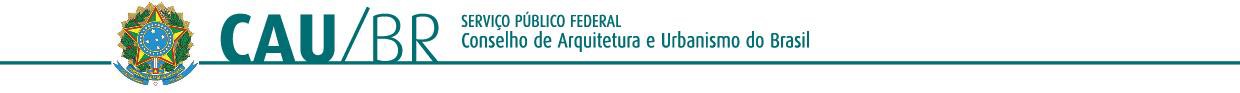 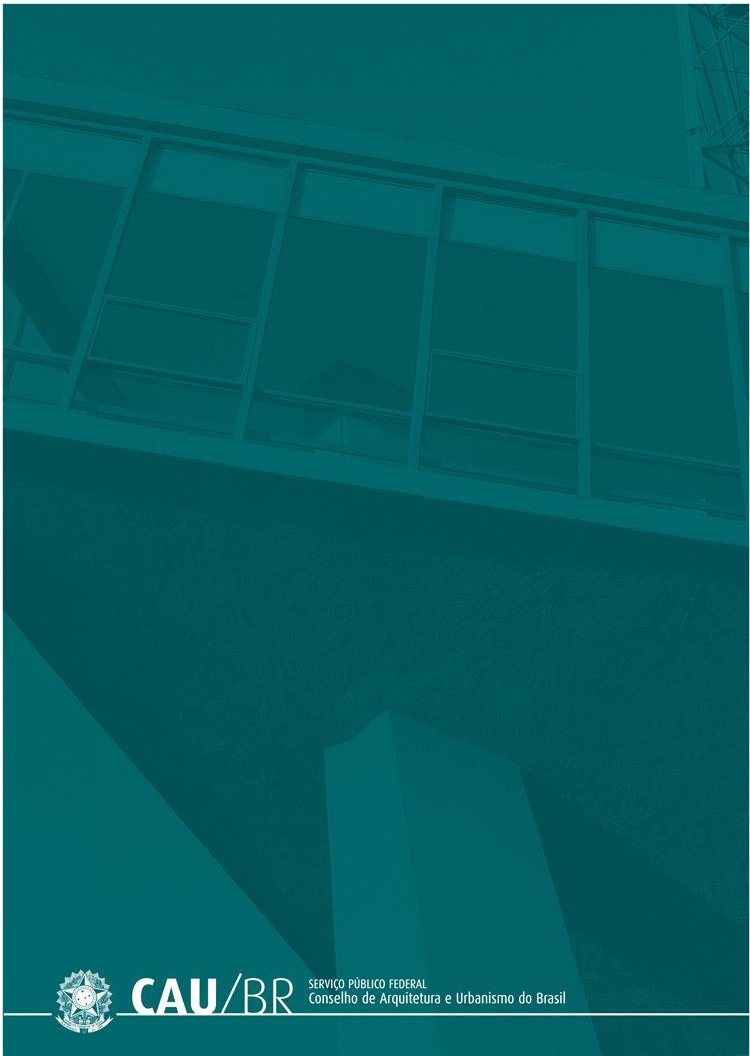 COMISSÃO DE PLANEJAMENTO E FINANÇASPROGRAMAÇÃO DO PLANO DE AÇÃO E ORÇAMENTO CAUEXERCÍCIO 202031ª Reunião Plenária Ampliada Brasília/DF, 20 de dezembro de 2019.‘CONSELHO DE ARQUITETURA E URBANISMO DO BRASIL CAU/BRSCS Quadra 02, BL. C, Lote 22, Ed. Serra Dourada, Salas 401/409 Brasília/DF CEP: 70.300902Antônio Luciano de Lima Guimarães	| Presidente Conselho DiretorAndrea Lucia Vilella Arruda	| Coord. Comissão de Ensino e FormaçãoJosé Antônio Assis de Godoy	| Coord. Comissão de Organização e Administração Maria Eliana Jubé Ribeiro	| Coord. Comissão de Exercício ProfissionalNikson Dias de Oliveira	| Coord. Comissão de Ética e DisciplinaWilson Fernando de Andrade	| Coord. Comissão de Planejamento e FinançasComissão de Planejamento e FinançasWilson Fernando Vargas de Andrade | CoordenadorNádia Somekh	| Coordenadora Adjunto Eduardo Pasquinelli RocioOsvaldo Abrão de Souza Raul Wanderley GradimEduardo Pereira	| Gerente GeralCoordenação e ElaboraçãoGerência de Planejamento e Gestão da EstratégiaEquipe de ElaboraçãoTania Mara C. Daldegan	| Assessora Chefe de Planejamento e Gestão da Estratégia Flávia Rios Costa	| Analista TécnicaMarcos Cristino de Oliveira	 | Analista Técnico Fabiana Pereria Siqueira	| Analista Técnica - RPA Ana Claudia de Paula Firmino	 | EstagiáriaLuiz Felipe C. P. de Souza	| EstagiárioBrasília, 20 de dezembro de 2019.SumárioÍNDICE DE FIGURA, MAPA, QUADROS E GRÁFICOSFigura 1. Mapa Estratégico do CAU 2020	7Figura 2 – Objetivos de Desenvolvimento Sustentável	12Mapa 1. Municípios com Arquitetos, Municípios com Empresas de Arquitetura e Urbanismo e Municípios com RRT emitidos	10Quadro 1. Demonstrativo Comparativo das Fontes de Recursos do CAU.	14Quadro 2. Demonstrativo Comparativo das Fontes de Recursos do CAU/BR.	16Quadro 3. Demonstrativo Comparativo das Fontes de Recursos dos CAU/UF	18Quadro 4. Demonstrativo da Programação dos CAU Básicos e Utilização dos Recursos do Fundo de Apoio	20Quadro 5. Distribuição Comparativa dos Recursos dos CAU/UF – por Região	21Quadro 6. Aplicação dos Recursos por Projetos/Atividade	23Quadro 7. Aplicação dos Recursos por Projetos/Atividade (Programação Operacional, Fundo de Apoio, CSC e Reserva de Contingência)	23Quadro 8. Demonstrativo Comparativo de Atividades	26Quadro 9. Demonstrativo Comparativo de Projetos	27Quadro 10. Aplicações por Objetivos Estratégicos do CAU	30Quadro 10.1. Aplicações por Objetivos Estratégicos do CAU/BR.	31Quadro 10.2. Aplicações por Objetivos Estratégicos dos CAU/UF	32Quadro 11. Aplicação por Elemento de Despesas do CAU – CAU/UF e CAU/BR.	34Quadro 11.1. Aplicações por Elemento de Despesas dos CAU/UF – por Região	36Quadro 11.2. Comparativo das Aplicações por Elemento de Despesas dos CAU/UF	37Gráfico 1. Demonstrativo Comparativo das Fontes de Recursos do CAU.	14Gráfico 2. Composição das Fontes de Recursos do CAU.	15Gráfico 3. Distribuição dos Recursos do CAU – CAU/UF e CAU/BR	15Gráfico 4. Demonstrativo Comparativo dos Recursos do CAU/BR.	17Gráfico 5. Composição das Fontes de Recursos do CAU/BR.	17Gráfico 6. Demonstrativo Comparativo das Fontes de Recursos dos CAU/UF	19Gráfico 7. Composição das Fontes de Recursos dos CAU/UF	19Gráfico 8. Distribuição dos Recursos dos CAU/UF – por Região	21Gráfico 9. Demonstrativo Comparativo dos Recursos dos CAU/UF – por Região	22Gráfico 10. Aplicação dos Recursos Totais por Projeto/Atividade	25Gráfico 11. Demonstrativo Comparativo de Atividades	25Gráfico 12. Demonstrativo Comparativo de Projetos	27Gráfico 13. Aplicações por Elemento de Despesas do CAU	34Gráfico 13.1. Aplicações por Elemento de Despesas do CAU/BR	35Gráfico 13.2. Aplicações por Elemento de Despesas dos CAU/UF	35INTRODUÇÃOO processo de planejamento caracteriza-se como uma atividade contínua e sistematizada, que objetiva implementar as prioridades, políticas e estratégias definidas para o Conselho, e sistematizadas no Planejamento Estratégico do CAU - 2023.Considerando que o planejamento estratégico é com visão de longo prazo, a programação anual objetiva avaliar e aprimorar o processo de gestão da estratégia do CAU, estabelecendo uma relação mais direta entre os objetivos estratégicos, as metas do Conselho e os projetos prioritários.O Plano de Ação do CAU para 2020, visando ao desenvolvimento e fortalecimento da arquitetura e urbanismo e da profissão, orienta-se pela missão do CAU, definida no Planejamento Estratégico 2023, de “Promover a Arquitetura e Urbanismo para Todos”; e por sua visão de futuro, de “Ser reconhecido como referência na defesa e fomento das boas práticas da Arquitetura e Urbanismo”.Compreende as propostas apresentadas pelos CAU/UF e pelo CAU/BR, compostas por projetos e atividades, de forma estruturada na contribuição aos objetivos estratégicos do CAU, observando no Mapa Estratégico do CAU - 2023, agrupados pelas perspectivas Sociedade, Processos Internos, Pessoas e Infraestrutura.As orientações, políticas, prioridades e estratégias que nortearam a elaboração dos planos de ação dos CAU/UF e do CAU/BR, estão contextualizadas no Planejamento Estratégico do CAU – 2023 e nas Diretrizes para Elaboração do Plano de Ação e Orçamento do CAU – Exercício de 2020.Na elaboração das propostas de projetos e atividades a serem desenvolvidas pelo CAU em 2020, como forma de potencializar sua atuação, medir e comunicar resultados para o público-alvo e a sociedade em geral, também foram consideradas as mudanças que vem acontecendo no cenário econômico e social do País e os resultados que o Conselho vem alcançando frente às metas estabelecidas no plano de ação para o exercício de 2019. Nesse contexto, além de serem observadas as contribuições à estratégia nacional, também foram observadas as prioridades locais, capacidade operacional e evolução dos profissionais (Figura 1).Figura 1. Mapa Estratégico do CAU 2020.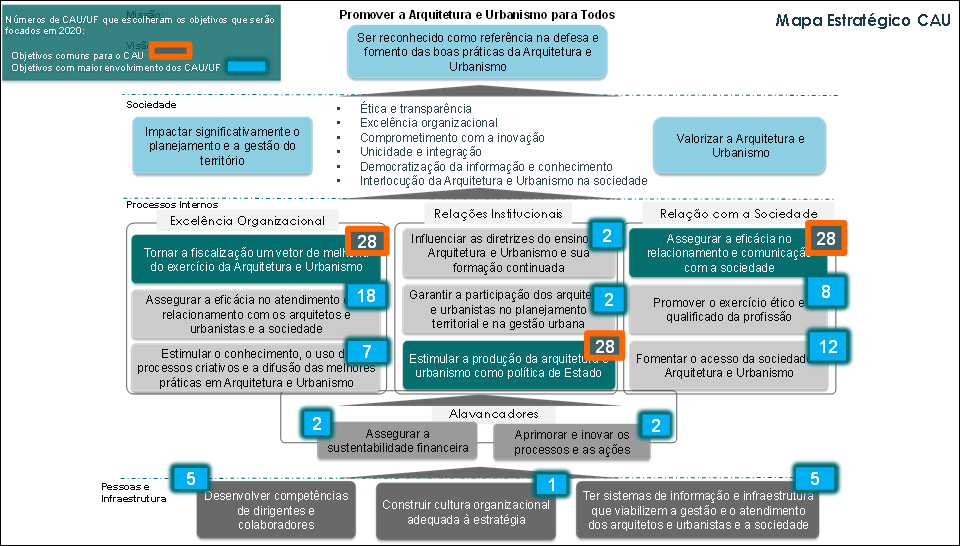 Até 2019, os objetivos estratégicos de âmbito nacional eram: (i) Tornar a fiscalização um vetor de melhoria do exercício da Arquitetura e Urbanismo e (ii) Assegurar a eficácia no atendimento e no relacionamento com os arquitetos e urbanistas e a sociedade.Considerando mudanças nas prioridades estratégicas nacionais do CAU, com base em pesquisas realizadas em 2019, para a programação de 2020, as iniciativas estratégicas a serem implementadas pelo Conselho, visando ao alcance de resultados que façam a diferença na atuação dos arquitetos e urbanistas brasileiros, focam prioritariamente os Objetivos Estratégicos de âmbito nacional que são: (i) Tornar a fiscalização um vetor de melhoria do exercício da Arquitetura e Urbanismo; (ii) Estimular a produção da Arquitetura e Urbanismo como política de Estado; (iii) Assegurar a eficácia no relacionamento e comunicação com a sociedade.Também na busca de levar a arquitetura e urbanismo para todos os segmentos da sociedade brasileira, em 2020, uma das prioridades de atuação do Conselho, está voltada para incrementar a atuação da profissão junto às classes menos favorecidas.Essas ações, visando ao alcance da Missão do Conselho “Arquitetura e Urbanismo para Todos”, no âmbito do Objetivo Estratégico “Fomentar o acesso da sociedade à Arquitetura e Urbanismo” serão implementadas por meio de iniciativas estratégicas em Assistência Técnica em Habitações de Interesse Social – ATHIS, que devem observar aspectos relevantes para a melhoriada qualidade de vida da população brasileira, em acordo com a Resolução CAU/BR nº 94, de 07 de novembro de 2014, e os princípios da Lei n° 11.888/2008 “que assegura às famílias de baixa renda assistência técnica pública e gratuita para o projeto e a construção de habitação de interesse social...”.No contexto do Plano de Ação para 2020, os CAU/UF e o CAU/BR também elencaram outros objetivos estratégicos que melhor atendam às suas prioridades de atuação local, e retratados em seus próprios mapas estratégicos.As ações do CAU, em 2020, estão voltadas para um público alvo composto por 186.957 mil arquitetos, 29.599 mil empresas de arquitetura e urbanismo, com atividades profissionais representadas por 958.928 mil RRT1 (Mapa 1). No tocante às Instituições de Ensino Superior, que respondem por cursos de Arquitetura e Urbanismo, constata-se, no país, um total de 721, de acordo com as informações disponibilizadas no IGEO.Considerando as informações do Sistema de Inteligência Geográfica do CAU – IGEO, verifica-se arquitetos e urbanistas presentes em 52,4% dos munícipios brasileiros (total de 5.570 municípios) enquanto as empresas de arquitetura e urbanismo em 47,6%. No tocante aos trabalhos profissionais realizados, os RRT emitidos apresentam-se em 86,9% dos municípios. E as Instituições de Ensino Superior em 5% dos municípios brasileiros. Importante mencionar que, considerando a atuação dos arquitetos e urbanistas desde 2012, conforme informações do IGEO, já houve emissão de RRT em praticamente todos os municípios brasileiros (Mapa 1).No cenário sócio-econômico-financeiro, a atuação dos arquitetos e urbanistas contribui para o desenvolvimento e melhoria da qualidade de vida da população2 do Brasil representada por 210,147 milhões de pessoas, com um PIB3 de R$ 5,996 trilhões, uma Renda Per capital³ de R$13.356,00 e um IDH ² de 0,70.Nesse contexto, a atuação do CAU em 2020, em prol do desenvolvimento e fortalecimento dos arquitetos e urbanistas e da arquitetura brasileira, compreende 737 iniciativas estratégicas sendo: 269 projetos e 468 atividades, das quais 28 estão direcionadas ao aporte de recursos ao1 Diretrizes para Elaboração da Programação do Plano de Ação do CAU - exercício 2020.2 Dados extraídos do site IBGE/IGEO- Censo 2010.3 Dados extraídos do site do IBGE até 2015- ftp://ftp.ibge.gov.br/Pib_Municipios/2015/base/ base_de_dados_2010_2015_xls.zipFundo de Apoio Financeiro; 28 ao aporte de recursos ao Centro de Serviços Compartilhados – CSC; e 26 à Reserva de Contingência.Para o desenvolvimento dessas iniciativas, os recursos direcionados totalizam R$ 257,51 milhões, dos quais os CAU/UF respondem por R$ 188,23 milhões, ou 73,1% e o CAU/BR por R$ 69,28 milhões, ou 26,9%.Mapa 1. Municípios com Arquitetos, Municípios com Empresas de Arquitetura e Urbanismo e Municípios com RRT emitidos.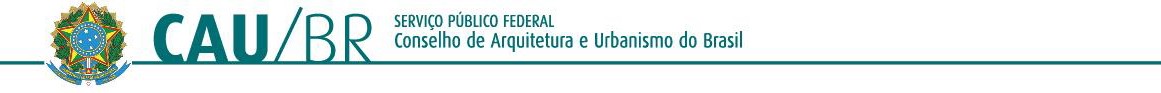 Fonte: Sistema de Inteligência Geográfica - IGEO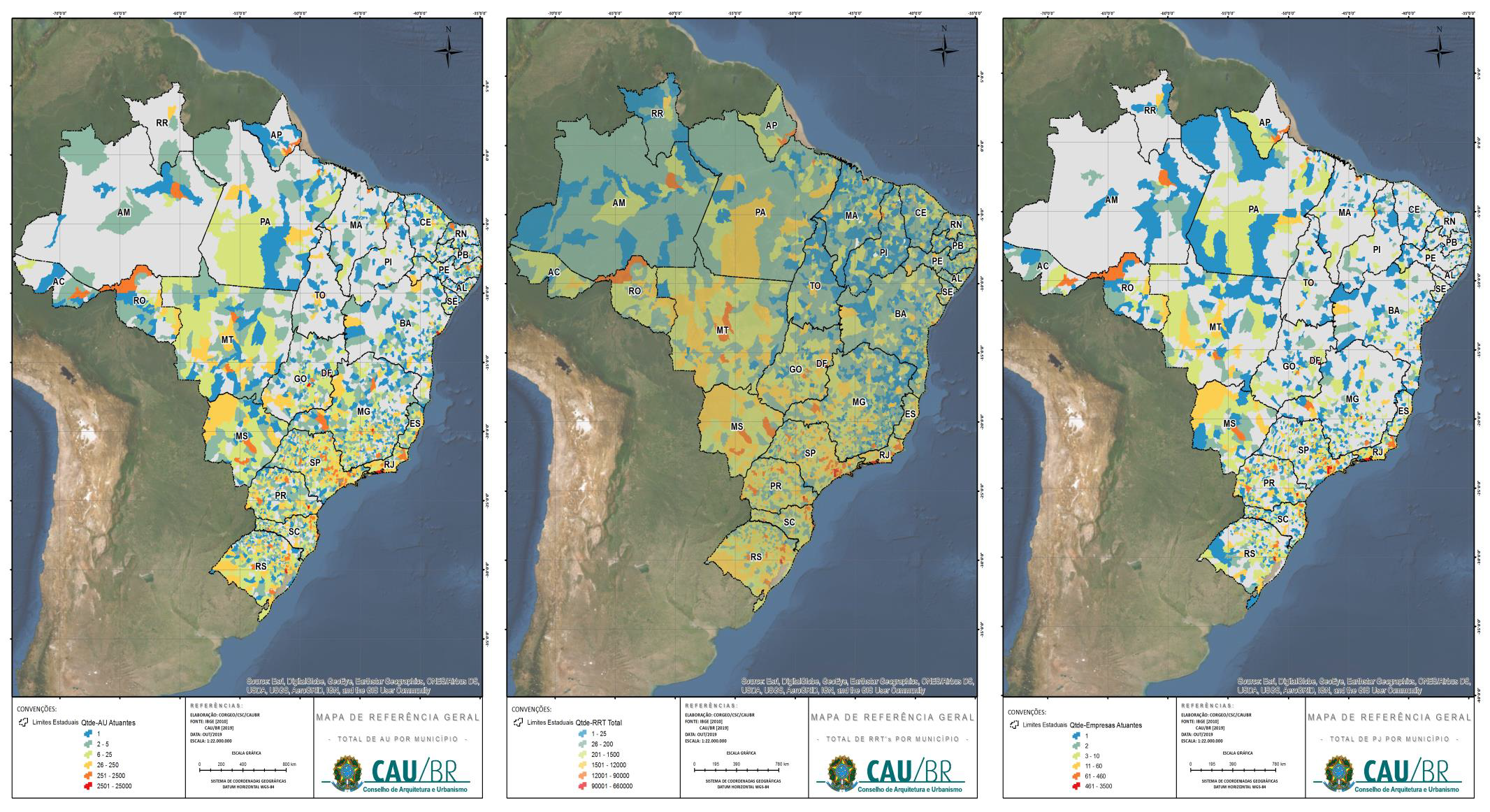 10/63Os direcionadores estratégicos, objeto de todo o processo do Planejamento do CAU 2023, e as programações dos CAU/UF e o CAU/BR, na forma dos projetos e atividades estruturados nos Planos de Ação e Orçamento, apontam que a programação do Plano de Ação 2020 enfatiza a alocação estratégica de recursos como forma de garantir a implementação do planejamento do CAU e o alcance dos resultados institucionais da Visão de Futuro 2023, focando:Fiscalização - mínimo de 15% (quinze por cento) do total das receitas de arrecadação do exercício (anuidades, RRT e taxas e multas) deduzidos os valores destinados a aportes ao Fundo de Apoio, deve ser alocado em iniciativas estratégicas para atender ao objetivo estratégico "Tornar a fiscalização um vetor de melhoria do exercício da Arquitetura e Urbanismo".Atendimento - mínimo de 10% (dez por cento) do total das receitas de arrecadação do exercício (anuidades, RRT e taxas e multas) deduzidos os valores destinados a aportes ao Fundo de Apoio, deve ser alocado em iniciativas estratégicas para atender ao objetivo estratégico "Assegurar a eficácia no atendimento e no relacionamento com os arquitetos e urbanistas e a sociedade".Objetivos Estratégicos Locais - mínimo de 6% (seis por cento) do total das receitas de arrecadação do exercício (anuidades, RRT e taxas e multas) deduzidos os valores destinados a aportes ao Fundo de Apoio, deve ser alocado em iniciativas estratégicas para atender os objetivos estratégicos selecionados pelo CAU/BR e pelos CAU/UF.Capacitação - mínimo de 2% (dois por cento) e máximo de 4% (quatro por cento) do valor total das respectivas folhas de pagamento (salários, encargos e benefícios) do CAU/UF e do CAU/BR, deve ser alocado em ações de capacitação dos conselheiros e colaboradores, para atender ao objetivo estratégico "Desenvolver competências de dirigentes e colaboradores".Comunicação - mínimo de 3% (três por cento) do total das receitas de arrecadação do exercício (anuidades, RRT e taxas e multas) deduzidos os valores destinados a aportes ao Fundo de Apoio, deve ser alocado em iniciativas estratégicas para atender o objetivo estratégico "Assegurar a eficácia no relacionamento e comunicação com a sociedade".Patrocínios - máximo de 5% (cinco por cento) do total dos recursos oriundos das receitas de arrecadação do exercício (anuidades, RRT e taxas e multas) deduzidos os valores destinados a aportes ao Fundo de Apoio, deve ser alocado em patrocínios para atender ao objetivoestratégico "Estimular o conhecimento, o uso de processos criativos e a difusão das melhores práticas em Arquitetura e Urbanismo".ATHIS - mínimo de 2% (dois por cento) do total das receitas de arrecadação do exercício, excluindo os valores destinados a aportes ao Fundo de Apoio, deve ser alocado em iniciativas estratégicas de Assistência Técnica em Habitações de Interesse Social ATHIS, para atender ao objetivo Estratégico “Fomentar o acesso da sociedade à arquitetura e urbanismo”.Esta programação do Plano de Ação CAU – 2020, também contempla orientações estratégicas para: (i) destinação de “gastos com pessoal” (salários e encargos), no limite máximo de 55% das receitas correntes; (ii) “Reserva de Contingência”, com o objetivo de suportar eventuais ações de natureza estratégica e operacional não contempladas na Programação do Plano de Ação aprovada. Os recursos direcionados correspondem em até 2% da receita liquida de arrecadação – RAL, prevista para o exercício.Visando melhor atender aos anseios da sociedade por projetos e serviços alinhados aos princípios da sustentabilidade, a partir de 2020, foi definido o enquadramento dos planos de ações às estratégias dos Objetivos de Desenvolvimento Sustentável (ODS), tornando-se facultativo o enquadramento dos projetos e atividades com os ODS em 2020.Os Objetivos de Desenvolvimento Sustentável (ODS) são uma agenda mundial adotada durante a Cúpula das Nações Unidas sobre o Desenvolvimento Sustentável, em setembro de 2015, composta por 17 objetivos, conforme figura 2 abaixo, e 169 metas a serem atingidos até 2030.Figura 2 – Objetivos de Desenvolvimento Sustentável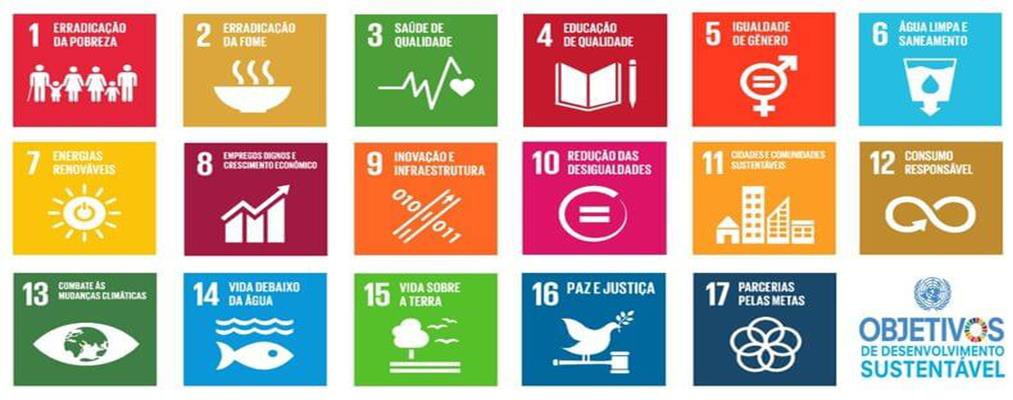 Disponível em: http://www.estrategiaods.org.br/Ao firmar o compromisso de incluir os ODS à sua estratégia, o CAU abre caminho para melhorar sua atuação junto a sociedade. Desta forma, os CAU/UF que enquadraram seu plano de ação aos ODS foram: AP, PA, RO, PE, SE, MG, RJ, SC, GO, MS, além do CAU/BR.Para os demais CAU/UF, foi recomendado a disseminação e discussão sobre os objetivos de desenvolvimento sustentável em seu âmbito de trabalho, interno e externo, para que futuramente sejam incluídos nos seus Planos de Ações.ORIGEM DOS RECURSOS.A Programação do Plano de Ação e Orçamento do Conselho de Arquitetura e Urbanismo para o exercício de 2020, ora submetida à aprovação do Plenário do CAU/BR, compreende as propostas apresentadas pelos 27 CAU/UF e pelo CAU/BR.Dos recursos envolvidos, totalizando R$ 257,51 milhões, estão destinados aos CAU/UF R$188,23 milhões, aproximadamente 73,1%, e ao CAU/BR R$ 69,28 milhões, ou 26,9%.Comparativamente à Programação aprovada para 2019 (R$ 289,34 milhões), a proposta da Programação 2020 apresenta um decréscimo médio de 11%, refletindo uma redução dos investimentos no montante de R$ 31,83 milhões, conforme demonstrado no Quadro 1, a seguir. A representação gráfica apresenta-se nos Gráficos 1 a 3.No CAU/BR, a variação se apresenta em patamares positivos de 10,1%, ou acréscimo de recursos no montante de R$ 6,33 milhões, frente aos aprovados para a programação 2019, conforme demonstrados no Quadro 2 e nos Gráficos 4 e 5.E, nos CAU/UF, verifica-se uma variação negativa de 16,9%, ou diminuição de recursos no montante de R$ 38,16 milhões, comparativamente à programação aprovada para 2019, conforme demonstrado no Quadro 3 e nos Gráficos 6 e 7.Quadro 1. Demonstrativo Comparativo das Fontes de Recursos do CAU.(Programação 2020 X Programação 2019).(Valores em R$ 1,00).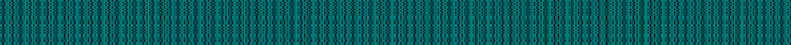 Gráfico 1. Demonstrativo Comparativo das Fontes de Recursos do CAU.(Programação 2020 X Programação 2019).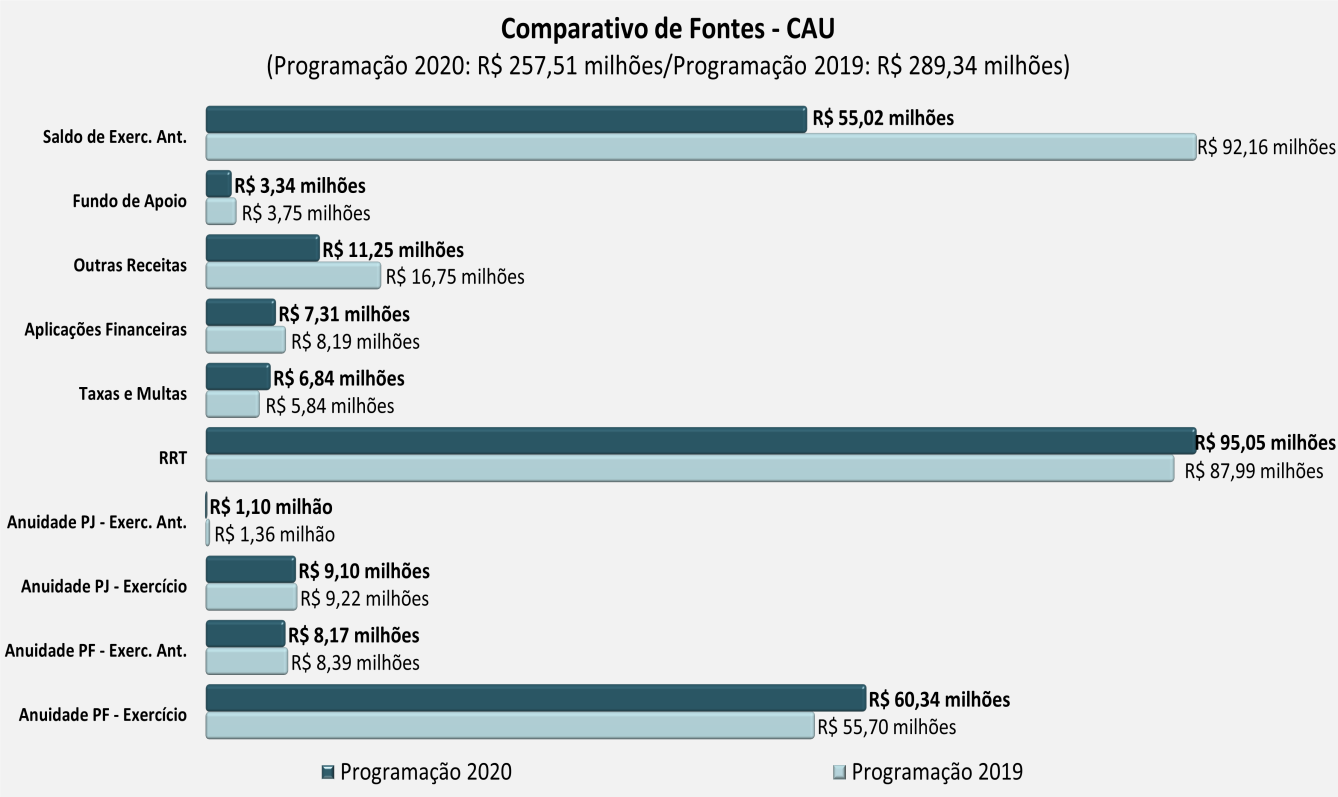 Gráfico 2. Composição das Fontes de Recursos do CAU.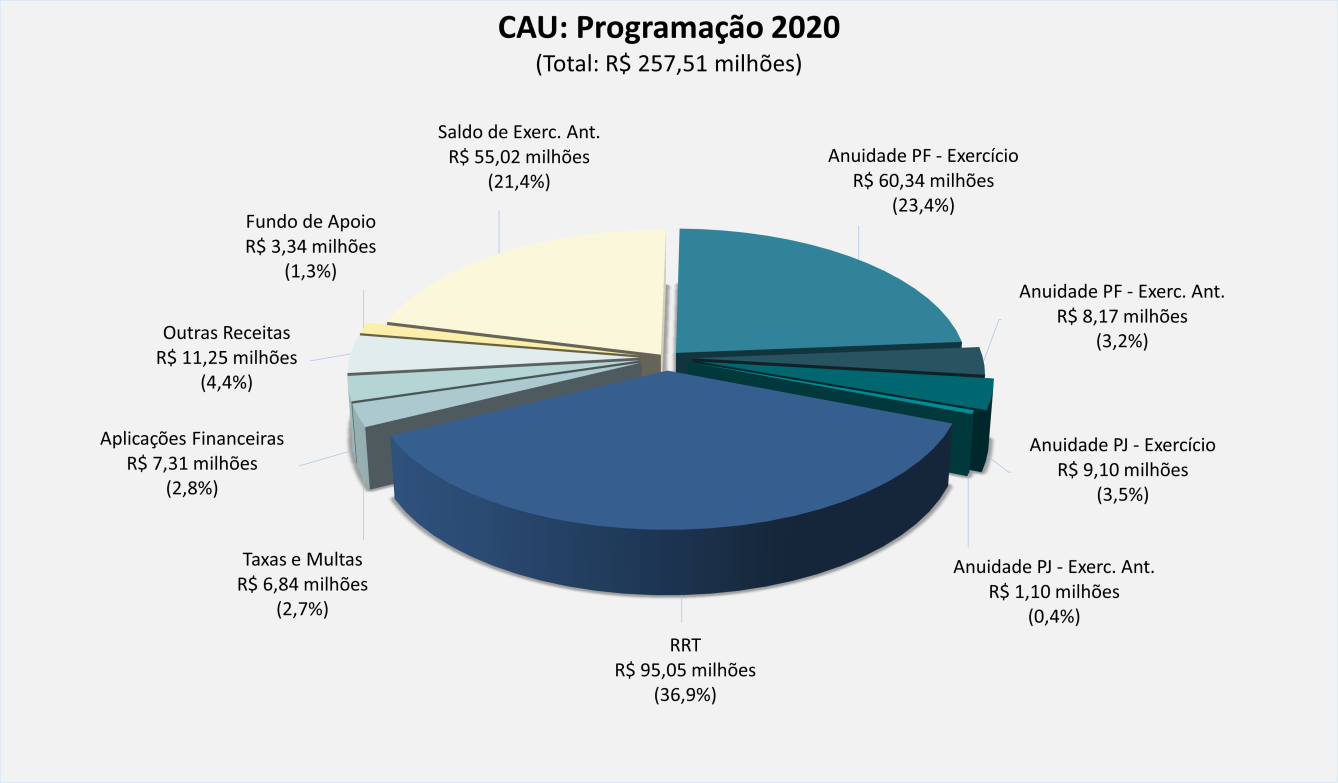 Gráfico 3. Distribuição dos Recursos do CAU – CAU/UF e CAU/BR.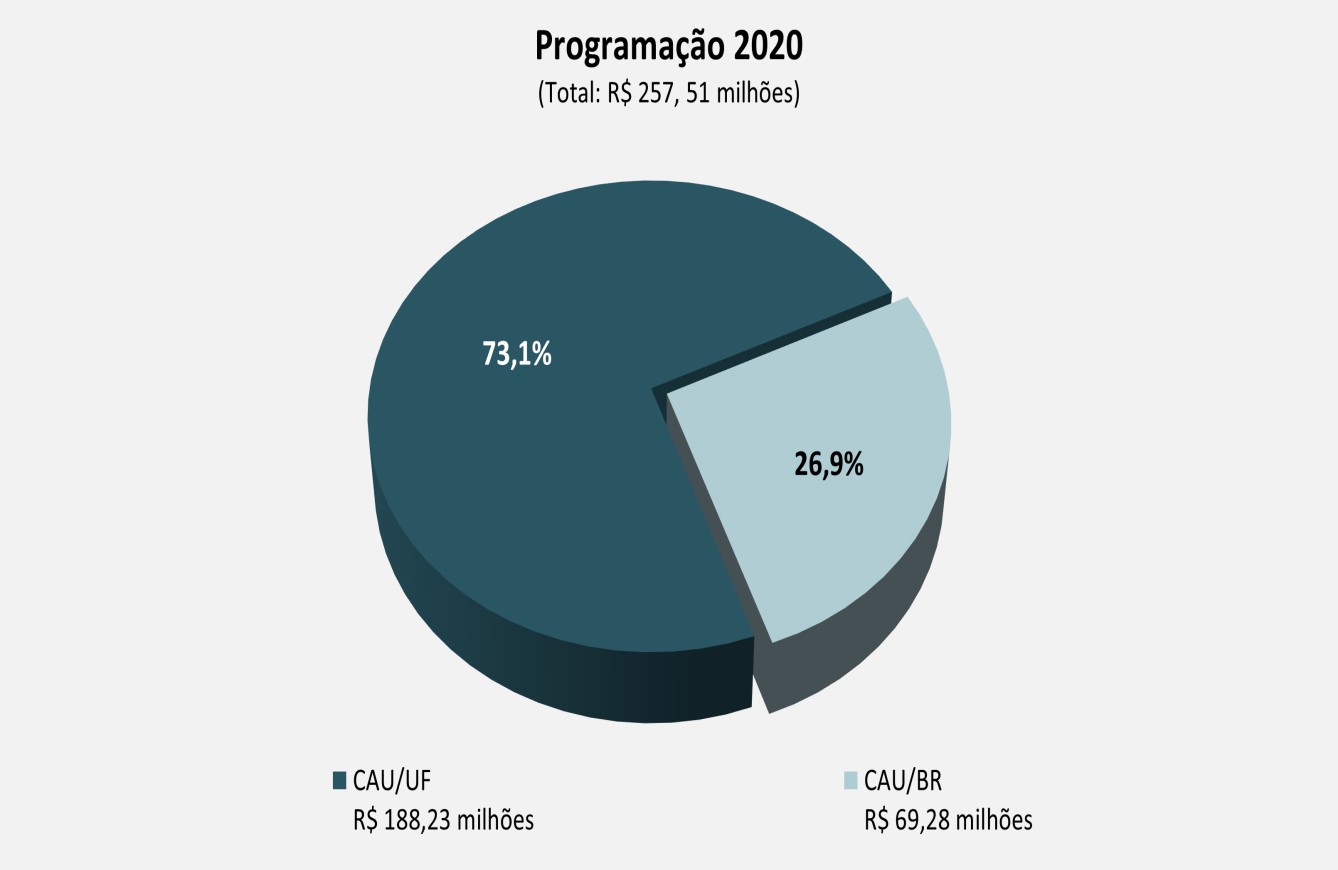 Dos Recursos do CAU/BR.Os recursos destinados ao CAU/BR, para o desenvolvimento dos Planos de Ação contemplados nesta proposta de Programação para o exercício de 2020, totalizam R$ R$ 69,28 milhões. Em comparação ao aprovado para o exercício 2019 (R$ 62,95 milhões), verifica-se uma variação positiva de 10,1%, ou um aumento de R$ 6,33 milhões.Das Fontes de Recursos para suportar a realização das ações constantes no Plano de Ação programado (total de R$ 69,28 milhões), representadas em 80 iniciativas estratégicas, 52,3% dos recursos totais, ou R$ 36,25 milhões, advêm das receitas de arrecadação total (compreendendo as anuidades de PF e PJ, do exercício e de exercícios anteriores, taxas e multas e RRT); 30,8% de saldos de exercícios anteriores (receitas de capital), ou R$ 21,35 milhões; 14,9% de outras receitas, ou R$ 10,29 milhões; e 2 % de aplicações financeiras, ou R$ 1,39 milhão. A composição e a representação gráfica apresentam-se no Quadro 2 e nos Gráficos 4 e 5.Quadro 2. Demonstrativo Comparativo das Fontes de Recursos do CAU/BR.(Programação 2020 X Programação 2019).(Valores em R$ 1,00)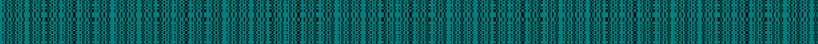 Gráfico 4. Demonstrativo Comparativo dos Recursos do CAU/BR.(Programação 2020 X Programação 2019).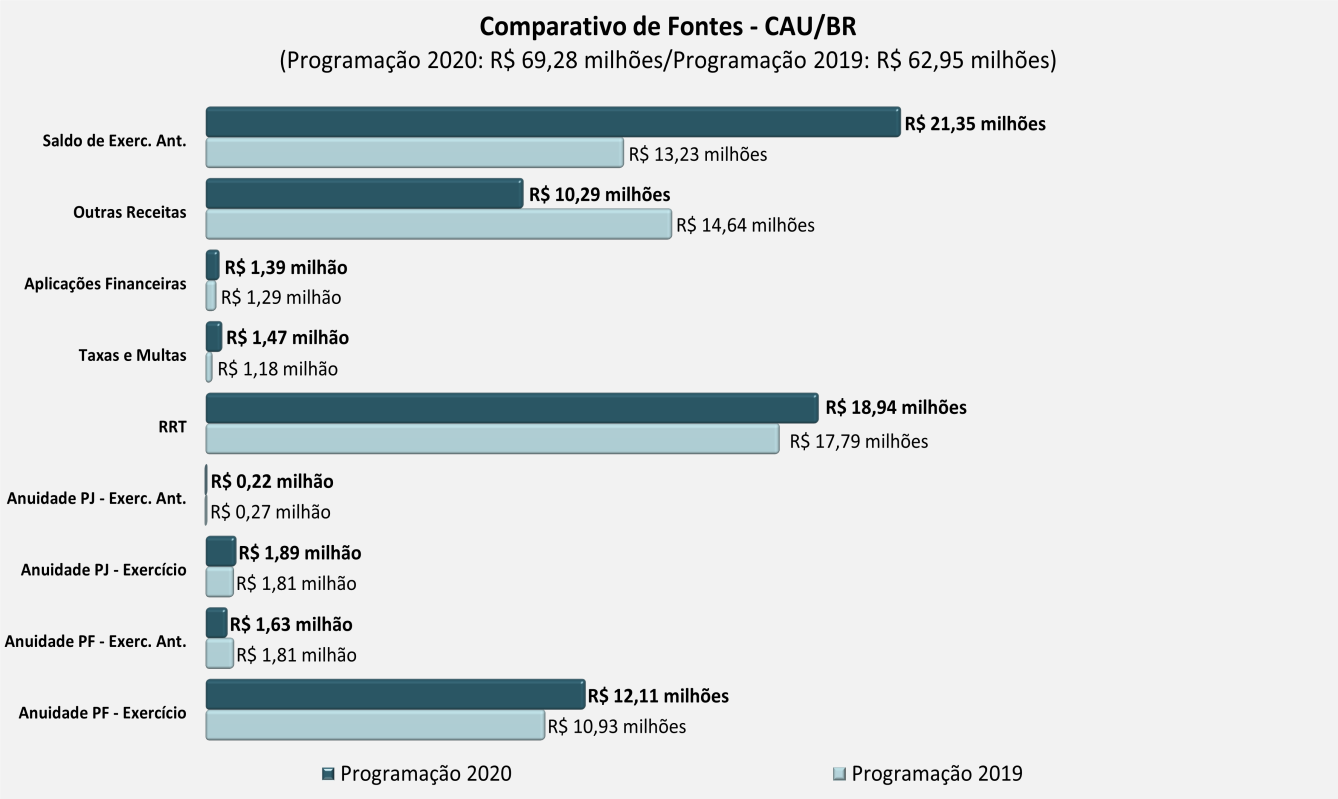 Gráfico 5. Composição das Fontes de Recursos do CAU/BR.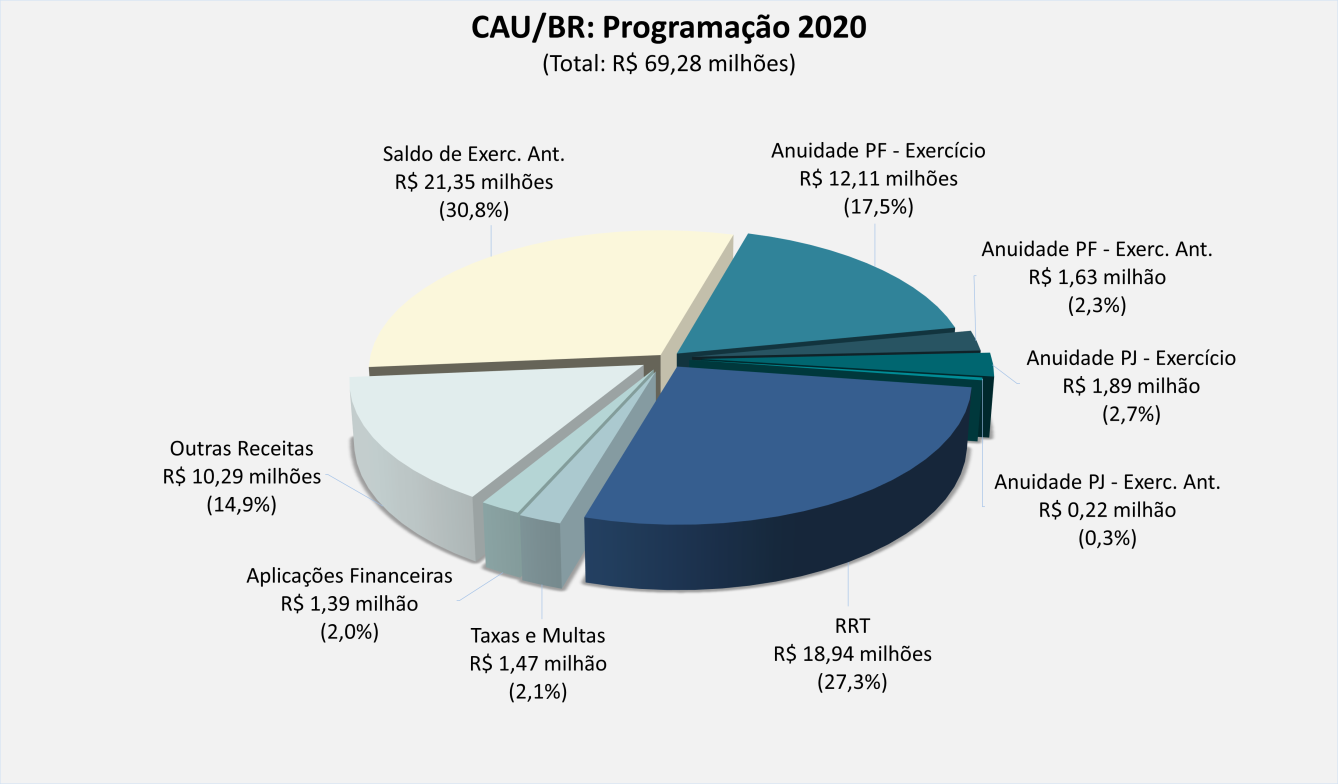 Dos Recursos dos CAU/UF.Os recursos destinados aos CAU/UF, para o desenvolvimento das 657 iniciativas estratégicas contempladas nos Planos de Ação, na forma desta proposta de Programação para o exercício de 2020, totalizam R$ 188,23 milhões. Comparativamente ao aprovado para o exercício 2019 (R$ 226,39 milhões), verifica-se uma variação negativa de 16,9%, ou uma redução de 38,16 milhões.Das Fontes de Recursos para suportar a realização das ações constantes no Plano de Ação Programado (total de R$ 188,23 milhões), representadas em 657 iniciativas estratégicas, 76,7% dos recursos totais, ou R$ 144,34 milhões, advêm das receitas de arrecadação (compreendendo as anuidades de PF e PJ, do exercício e de exercícios anteriores, taxas e multas e RRT); 17,9% de saldos de exercícios anteriores (receitas de capital), ou R$ 33,67 milhões; 3,1% de aplicações financeiras, ou R$ 5,92 milhões; 1,8% do Fundo de Apoio Financeiro aos CAU/UF, ou R$ 3,34 milhões; e 0,5% de outras receitas, ou R$ 960,55 mil. A composição e a representação gráfica apresentam-se no Quadro 3 e nos Gráficos 6 e 7. O detalhamento por CAU/UF encontra-se no Anexo 2.Quadro 3. Demonstrativo Comparativo das Fontes de Recursos dos CAU/UF.(Programação 2020 X Programação 2019).(Valores em R$ 1,00).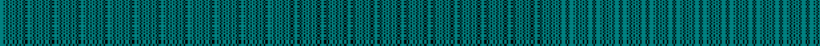 Gráfico 6. Demonstrativo Comparativo das Fontes de Recursos dos CAU/UF.(Programação 2020 X Programação 2019).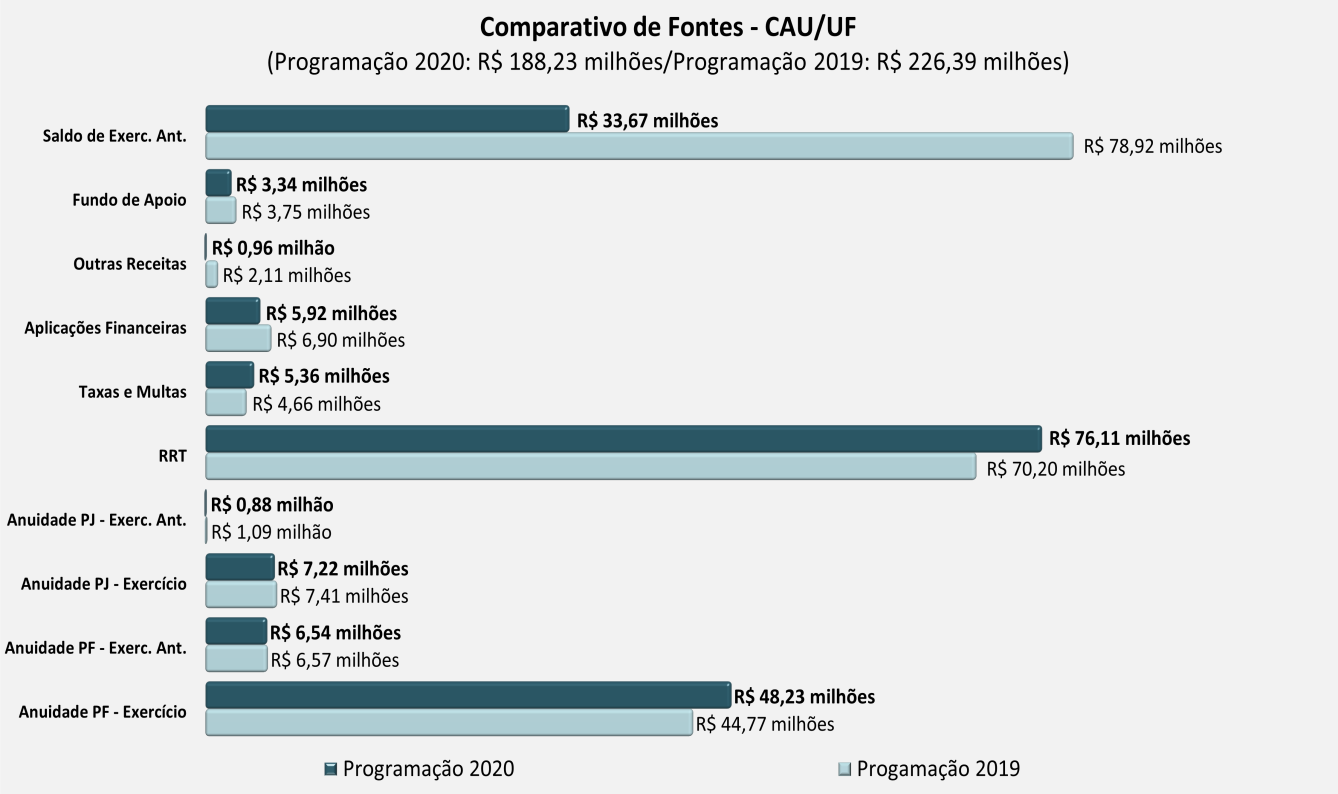 Gráfico 7. Composição das Fontes de Recursos dos CAU/UF.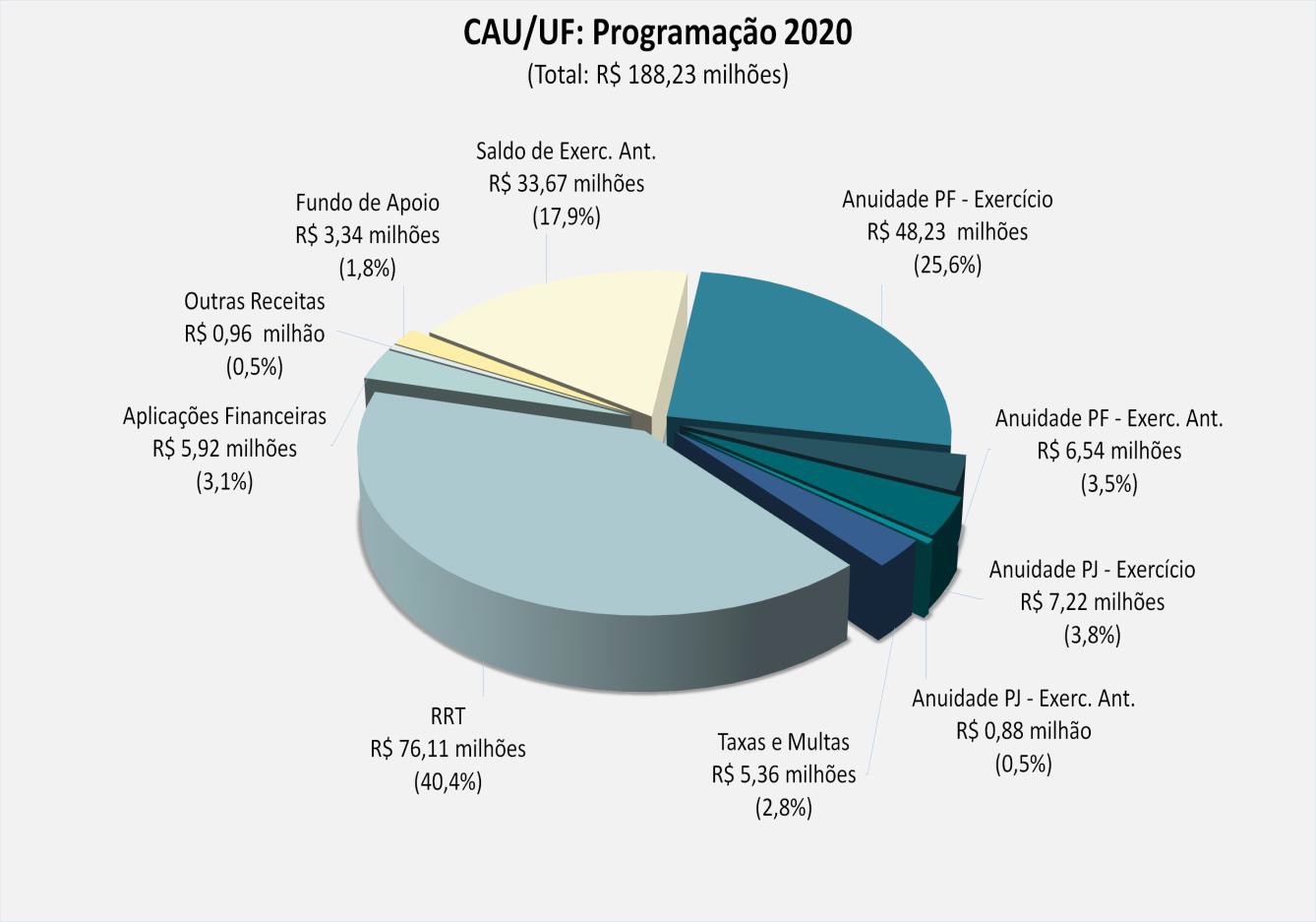 No Plano de Ação Programado para 2020, os recursos oriundos do Fundo de Apoio destinados à complementação das fontes de receitas necessárias à plena operação dos CAU/UF, enquadrados como CAU Básico, são da ordem de R$ 3,34 milhões.Pelas propostas de Programação apresentadas pelos CAU Básico, os recursos do Fundo de Apoio Financeiro aos CAU/UF alocados às suas programações, no total de R$ 3,34 milhões, representam 26,3% do total dos recursos envolvidos na execução de seus Planos de Ação, ou seja R$ 12,69 milhões. A composição e demonstrativo dos recursos do Fundo de Apoio direcionados aos CAU Básico apresenta-se no Quadro 4.Quadro 4. Demonstrativo da Programação dos CAU Básicos e Utilização dos Recursos do Fundo de Apoio.(Valores em R$ 1,00).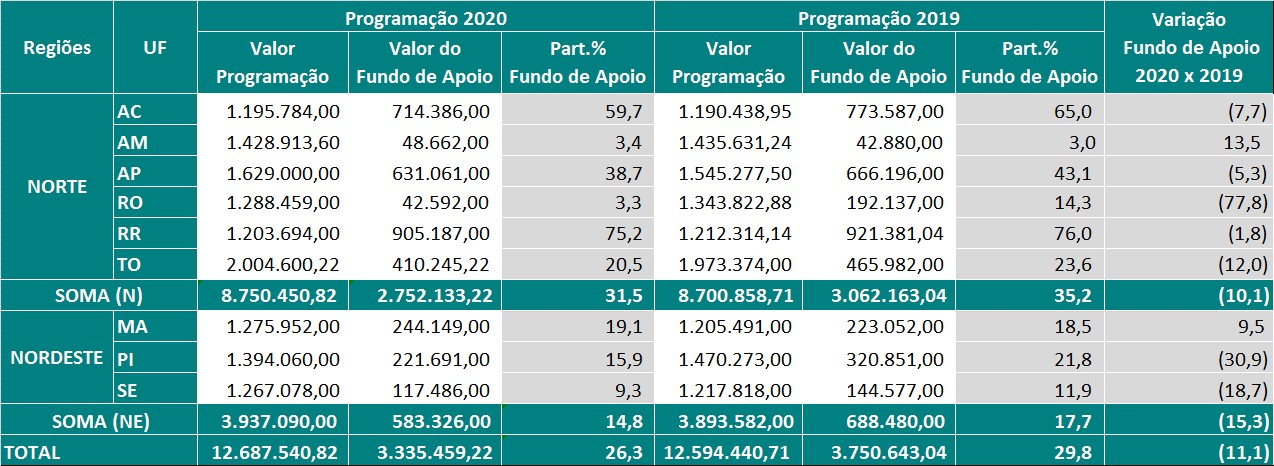 No tocante aos recursos destinados aos CAU/UF (R$ 188,23 milhões), 74,4% são destinados às regiões Sudeste e Sul, sendo: região Sudeste com R$ 88,04 milhões, ou 46,8%, e região Sul com R$ 51,90 milhões ou 27,6%. Na sequência, a região Nordeste se apresenta com 11,6% (R$ 21,83 milhões), seguida pelas regiões Centro-Oeste e Norte com 8,5% (R$ 16,07 milhões) e 5,5% (R$ 10,39 milhões), respectivamente. A composição e representação gráfica estão na forma do Quadro 5 e dos Gráficos 8 e 9. O detalhamento por CAU/UF apresenta-se no Anexo 2.Quadro 5. Distribuição Comparativa dos Recursos dos CAU/UF – por Região.(Programação 2020 x Programação 2019)Gráfico 8. Distribuição dos Recursos dos CAU/UF – por Região.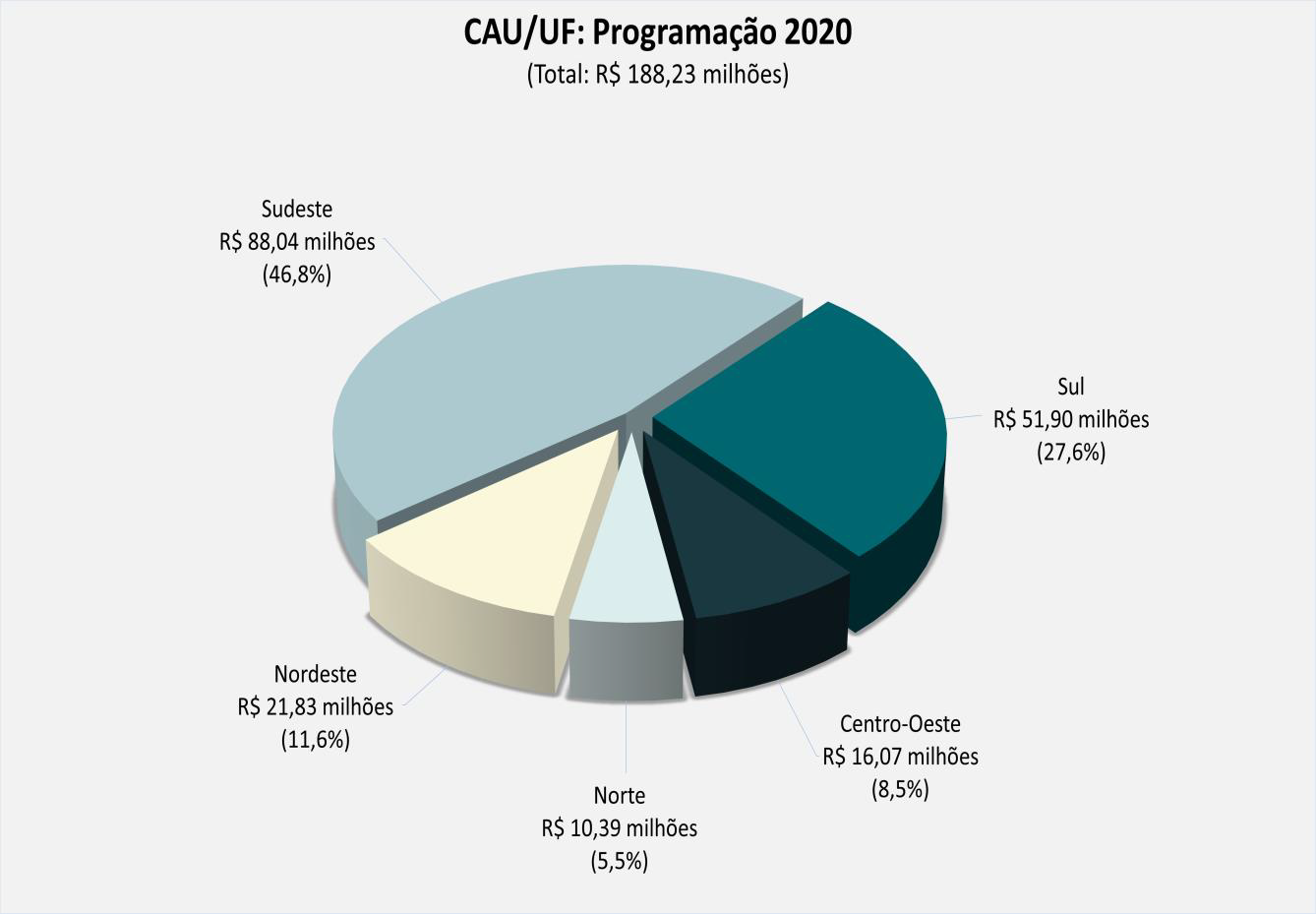 Gráfico 9. Demonstrativo Comparativo dos Recursos dos CAU/UF – por Região(Programação 2020 x Programação 2019)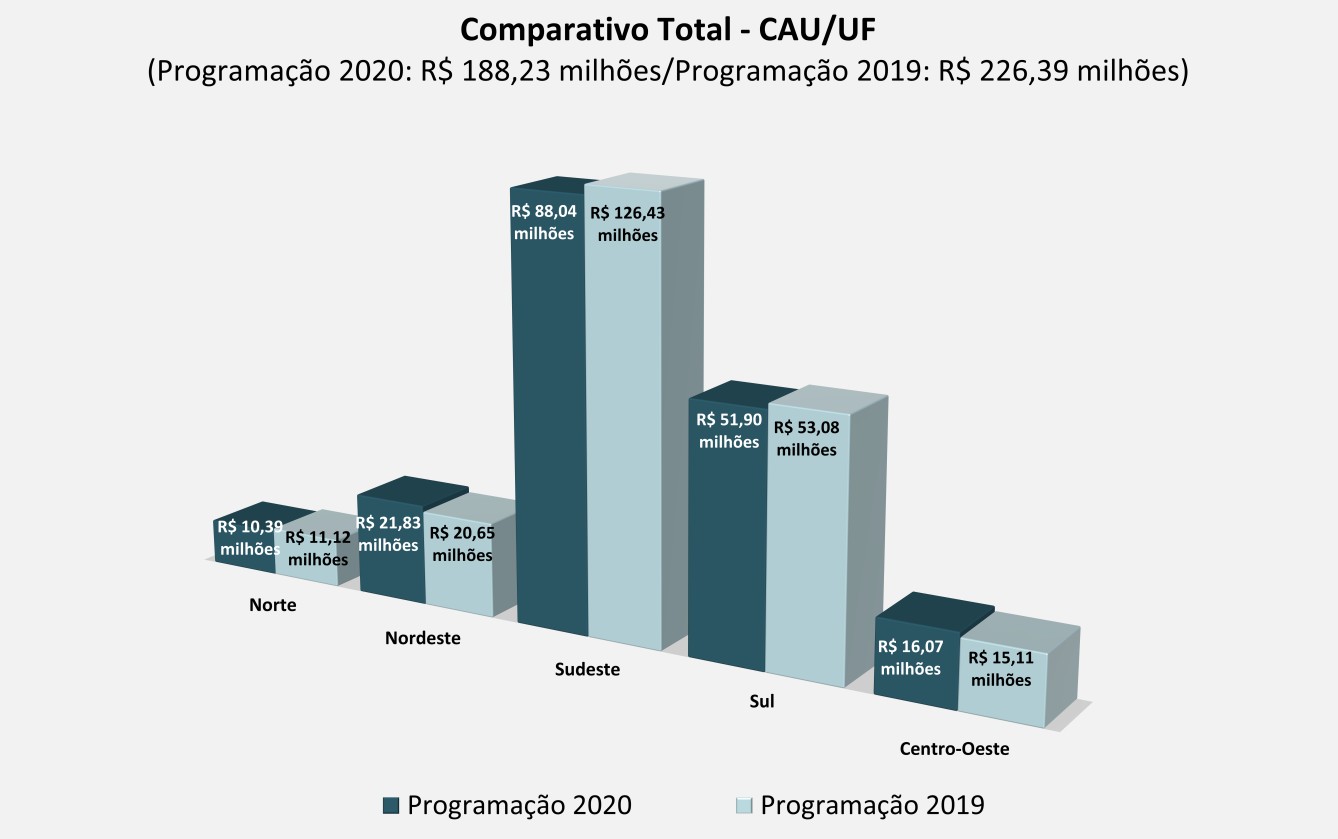 APLICAÇÃO DOS RECURSOS.A Programação do Plano de Ação e Orçamento do CAU, para 2020, contemplando recursos no montante de R$ 257,51 milhões, destina-se à execução de 737 iniciativas estratégicas. Aos 269 projetos estão direcionados 29,4% dos recursos totais, ou R$ 75,59 milhões. As 468 atividades respondem por recursos no montante de R$ 181,92 milhões, ou 70,6%. Essas iniciativas estratégicas incluem as 28 atividades de Aporte ao Fundo de Apoio que recebem R$ 3,53 milhões, ou 1,4% do total; as 27 atividades de contribuição ao Centro de Serviços Compartilhados CSC com R$ 8,53 milhões, ou 3,3%; e às 26 atividades de Reserva de Contingência os recursos direcionados são de R$ 1,65 milhão, ou 0,6%.Do total da proposta de programação ao Plano de Ação do CAU exercício 2020, em 80 iniciativas estratégicas, o CAU/BR aplicará 26,9%, ou R$ 69,28 milhões, enquanto que os CAU/UF, em 657 iniciativas, serão responsáveis pela aplicação de cerca de 73,1% dos recursos, ou R$ 188,23 milhões, conforme demonstrado nos Quadros 6 a 9 e nos Gráficos 10 a 12. O detalhamento por CAU/UF e CAU/BR e, a análise comparativa das aplicações por iniciativas da Programação 2020 x Programação 2019, constam no Anexo 1.Da programação a ser desenvolvida pelo CAU/BR, cabe mencionar as ações destinadas ao Centro de Serviços Compartilhados CSC, de gestão e custeio compartilhado com os CAU/UF, que envolvem recursos no montante de R$ 16,76 milhões, representando 24,2% da programação total do CAU/BR (R$ 69,28 milhões), sendo:CSC Serviços Essenciais: R$ 15,87 milhões (conforme especificado nas Diretrizes para Elaboração da Programação do Plano de Ação do CAU exercício 2020)CSC Serviços por Adesão: R$ 891,94 milhões, correspondendo:Serviços de Controle e Cobrança SiscafQuadro 6. Aplicação dos Recursos por Projetos/Atividade.(Valores em R$ 1,00).Quadro 7. Aplicação dos Recursos por Projetos/Atividade (Programação Operacional, Fundo de Apoio,CSC e Reserva de Contingência).(Valores em R$ 1,00).*O valor do aporte ao CSC do CAU/BR representa 20% de participação do CAU/BR nos custos do CSC e parte integrante da Programação total do CAU/BR.Gráfico 10. Aplicação dos Recursos Totais por Projeto/Atividade.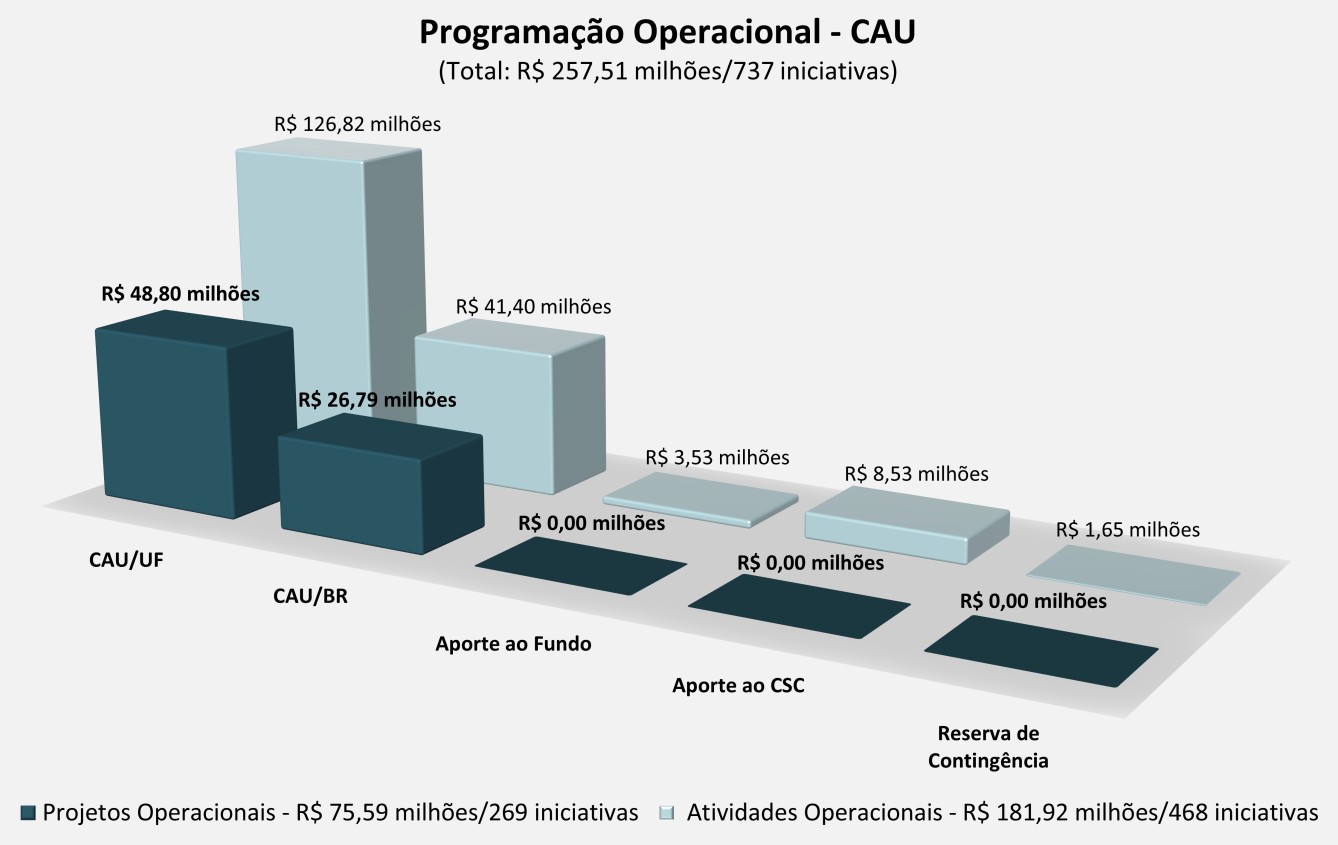 Gráfico 11. Demonstrativo Comparativo de Atividades.(Programação 2020 X Programação 2019).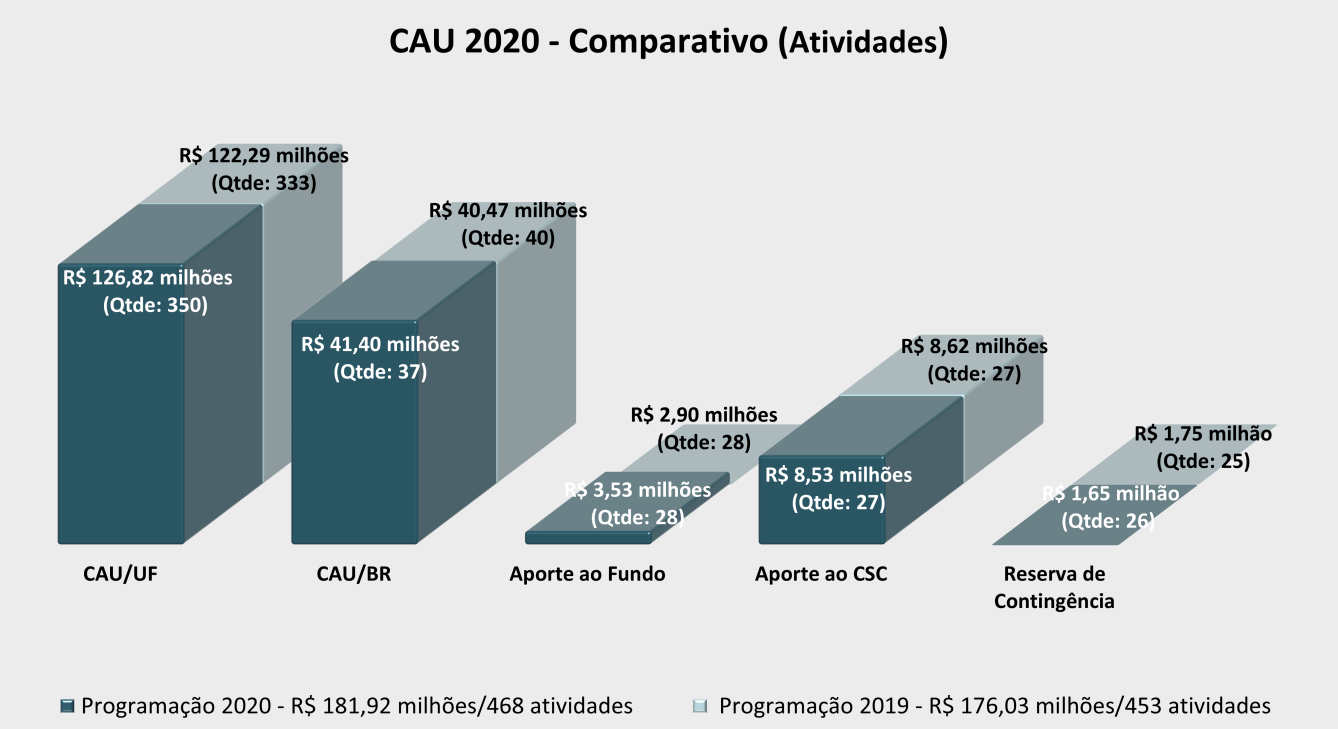 Quadro 8. Demonstrativo Comparativo de Atividades.(Programação 2020 X Programação 2019).(Valores em R$ 1,00).*O valor do aporte ao CSC do CAU/BR representa 20% de participação do CAU/BR nos custos do CSC e parte integrante da Programação total do CAU/BR.Gráfico 12. Demonstrativo Comparativo de Projetos.(Programação 2020 X Programação 2019).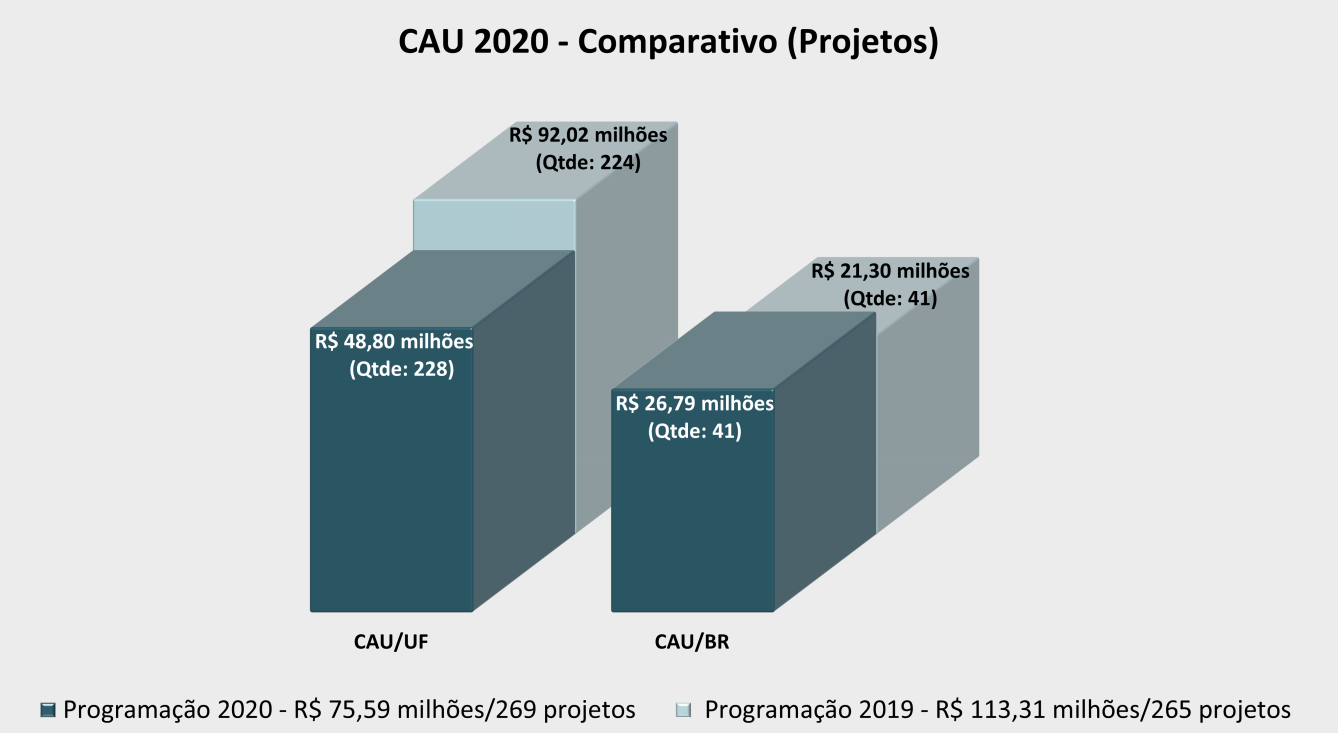 Quadro 9. Demonstrativo Comparativo de Projetos.(Programação 2020 X Programação 2019).(Valores em R$ 1,00).APLICAÇÃO DOS RECURSOS POR OBJETIVOS ESTRATÉGICOS.Para a Programação do Plano de Ação do CAU de 2020, as iniciativas estratégicas a serem implementadas pelo Conselho focam prioritariamente os Objetivos Estratégicos de âmbito nacional, são: Tornar a fiscalização um vetor de melhoria do exercício da Arquitetura e Urbanismo; (ii) Estimular a produção da Arquitetura e Urbanismo como política de Estado; (iii) Assegurar a eficácia no relacionamento e comunicação com a sociedade. Os CAU/UF e o CAU/BR também elencaram outros objetivos estratégicos (no máximo três) para atuação prioritária, conforme demonstrado no Anexo 4 “Matrizes de Projetos e Atividades por Objetivo Estratégico em quantidades” e nos Anexos 4.1 “A Destinação dos Recursos em Valores e Percentuais”. Os objetivosestratégicos, por CAU/UF e CAU/BR, estão tratados nos próprios Mapas Estratégicos, representados a partir do Anexo 8.Quanto à destinação de recursos estratégicos, observando os limites estabelecidos nas Diretrizes da Programação do Plano de Ação 2020, com base na receita de arrecadação líquida do exercício RAL, de R$ 171,10 milhões, o CAU atende os respectivos percentuais e valores, como segue: Fiscalização com 27,4% da RAL, ou R$ 46,81 milhões; Atendimento com 18,5%, ou R$ 31,61 milhões; Comunicação com 7,9%, ou R$ 13,59 milhões; Patrocínios com 2,4%, ou R$ 4,15 milhões; Objetivos Estratégicos Locais com 32,5%, ou R$ 55,62 milhões; e 2,3 % ou R$ 3,97 milhões direcionados para Assistência Técnica em Habitações de Interesse Social ATHIS, conforme demonstrado e detalhado, por CAU/UF e CAU/BR, no Anexo 7.Para as iniciativas em Capacitação, de conselheiros e do corpo funcional do CAU, são destinados 2,6%, ou R$ 2,64 milhões, considerando o total de gastos com a folha de pagamentos (salários, encargos e benefícios), ou R$ 102,64 milhões, conforme demonstrado no Anexo 7.No tocante aos limites de aplicações em Pessoal (salários e encargos), considerando que para o cálculo do índice não são considerados os valores destinados a rescisões contratuais e benefícios concedidos (totalizando R$ 14,69 milhões), estão sendo destinados recursos no montante de R$ 87,96 milhões, ou 43,4% das receitas correntes (R$ 202,49 milhões). Para Reserva de Contingência os recursos destinados são de R$ 1,64 milhão, ou 1% da RAL, conforme demonstrado nos Anexos 6 e 7.O CAU/BR, que contempla uma receita de arrecadação do exercício líquida (RAL) no total de R$ 33,70 milhões, apresenta as destinações estratégicas dimensionadas e atendidas, da seguinte forma: fiscalização com 18,7% ou R$ 6,32 milhões; atendimento com 22,9% ou R$ 7,73 milhões; 13,1% ou R$ 4,43 milhões para comunicação; para os objetivos estratégicos elencados como prioritários pelo CAU/BR “Estimular o conhecimento, o uso de processos criativos e a difusão das melhores práticas em Arquitetura e Urbanismo”, e “Fomentar o acesso da sociedade à Arquitetura e Urbanismo” estão direcionados recursos no montante de R$ 5,37 milhões, ou 15,9% da RAL. Para o objetivo estratégico de “Fomentar o Acesso da Sociedade à Arquitetura e Urbanismo”, no âmbito da ATHIS, os recursos envolvidos são de R$ 674,03 mil, ou 2%. Para capacitação são destinados 2% ou R$ 439,92 mil, considerando que o total da folha de pagamentos monta em R$ 22,05 milhões, conforme demonstrado nos anexos 4.1 e 7. Cabe mencionar que, frente às prioridades estratégicasde atuação do CAU/BR, em 2020, não estão sendo direcionados recursos, em sua programação, para Patrocínios.No tocante aos gastos com pessoal (salários e encargos sociais), verifica-se uma destinação líquida de R$ 19,17 milhões, ou 40,0% das receitas correntes, representando um incremento de 4,7p.p. frente ao previsto para a Programação 2019 (35,3%), conforme demonstrado nos anexos 4.1 e6. Os descontos apontados pelo CAU/BR referem-se aos benefícios concedidos: auxílio transporte, auxílio alimentação, auxílio creche e plano de saúde. Cabe ressaltar que o valor destinado a efetivação da segunda fase da "Implantação da CTO" (Reestruturação do organograma) do CAU/BR no valor de R$ 609.159,00 não foi considerado para o cálculo de Pessoal e Encargos e será considerado após a efetivação da contratação dos novos colaboradores.Os CAU/UF, que respondem por uma receita de arrecadação líquida do exercício (RAL) no valor de R$ 137,40 milhões, apresentam as destinações estratégicas dimensionadas e atendidas, da seguinte forma: 29,5%, ou R$ 40,49 milhões, para fiscalização; 17,4%, ou R$ 23,87 milhões, para atendimento; 6,7%, ou R$ 9,15 milhões, para comunicação; 3%, ou R$ 4,15 milhões, para patrocínios; 36,6%, ou R$ 50,25 milhões, para os objetivos estratégicos elencados prioritários pelos CAU/UF; e 2,4%, ou R$ 3,29 milhões, para ATHIS. Para a capacitação são destinados 2,7%, ou R$ 2,20 milhões, considerando que o total da folha de pagamentos, desses CAU/UF, monta em R$80,59 milhões, conforme demonstrado nos anexos 4.1 e 7.No tocante aos limites de aplicações em pessoal (salários e encargos), considerando que estão sendo destinados recursos no montante de R$ 68,79 milhões (excetuando-se os valores destinados a rescisões contratuais e benefícios concedidos), o índice situa-se em 44,5% das receitas correntes (R$ 154,56 milhões). Para reserva de contingência os recursos destinados são de R$ 1,25 milhão, ou 0,9 % da RAL), conforme demonstrado nos anexos 6 e 7.A composição da destinação estratégica de recursos, observando as quantidades de iniciativas a serem implementadas por Objetivos Estratégicos e valores direcionados à sua execução, no atendimento aos limites estabelecidos nas Diretrizes da Programação do Plano de Ação 2020, apresenta-se nos Quadros 10, 10.1 e 10.2. O detalhamento por CAU/UF e CAU/BR consta do Anexo 4, 4.1 e 7.Quadro 10. Aplicações por Objetivos Estratégicos do CAU.(Valores em R$ 1,00).Quadro 10.1. Aplicações por Objetivos Estratégicos do CAU/BR.(Valores em R$ 1,00).Quadro 10.2. Aplicações por Objetivos Estratégicos dos CAU/UF.(Valores em R$ 1,00).APLICAÇÃO ORÇAMENTÁRIA DE RECURSOS.Por elemento de despesas, das aplicações orçamentárias do CAU para a implementação das iniciativas estratégicas contempladas na Programação do Plano de Ação 2020, R$ 257,51 milhões, estão destinados aos gastos com pessoal (salários, encargos e benefícios) e diárias 41,1%, ou R$ 105,94 milhões, seguido de serviços de terceiros com 29,8%, ou R$ 76,82 milhões. Para as despesas com Imobilizado estão direcionados R$ 47,38 milhões representando 18,4% do total. As aplicações em Encargos Diversos (R$ 4,79 milhões) e Material de Consumo (R$ 1,80 milhão) respondem por 1,9% e 0,7%, respectivamente, as Transferências Correntes (R$ 7,08 milhões) representando 2,8 % do total, conforme demonstrado no Quadro 11 e detalhado, por CAU/UF e CAU/BR, no Anexo 5. Os aportes ao Fundo de Apoio totalizam R$ 3,53 milhões, ou 1,4%; e ao Centro de Serviço Compartilhado CSC montam em R$ 8,53 milhões, ou 3,3%. À Reserva de Contingência estão direcionados recurso no total de R$ 1,65 milhão, ou 0,6% do total das aplicações, conforme demonstrado no Quadro 11 e detalhado no Anexo 5.Os recursos a serem aplicados pelo CAU/BR são da ordem de R$ 69,28 milhões, representando 26,9% do total (R$ 257,51 milhões). Os CAU/UF respondem por R$ 188,23 milhões, ou 73,1%. A composição e a representação gráfica apresentam-se nos Quadros 11, 11.1 e 11.2 e nos Gráficos 13, 13.1 e 13.2. O detalhamento por CAU/UF e CAU/BR consta do Anexo 5.Dos limites de utilização dos recursos de Receitas Correntes destinados a despesas com Pessoal e Encargos por CAU/UF e CAU/BR a composição encontra-se no Anexo 6.Quadro 11. Aplicação por Elemento de Despesas do CAU – CAU/UF e CAU/BR.(Valores em R$ 1,00).Gráfico 13. Aplicações por Elemento de Despesas do CAU.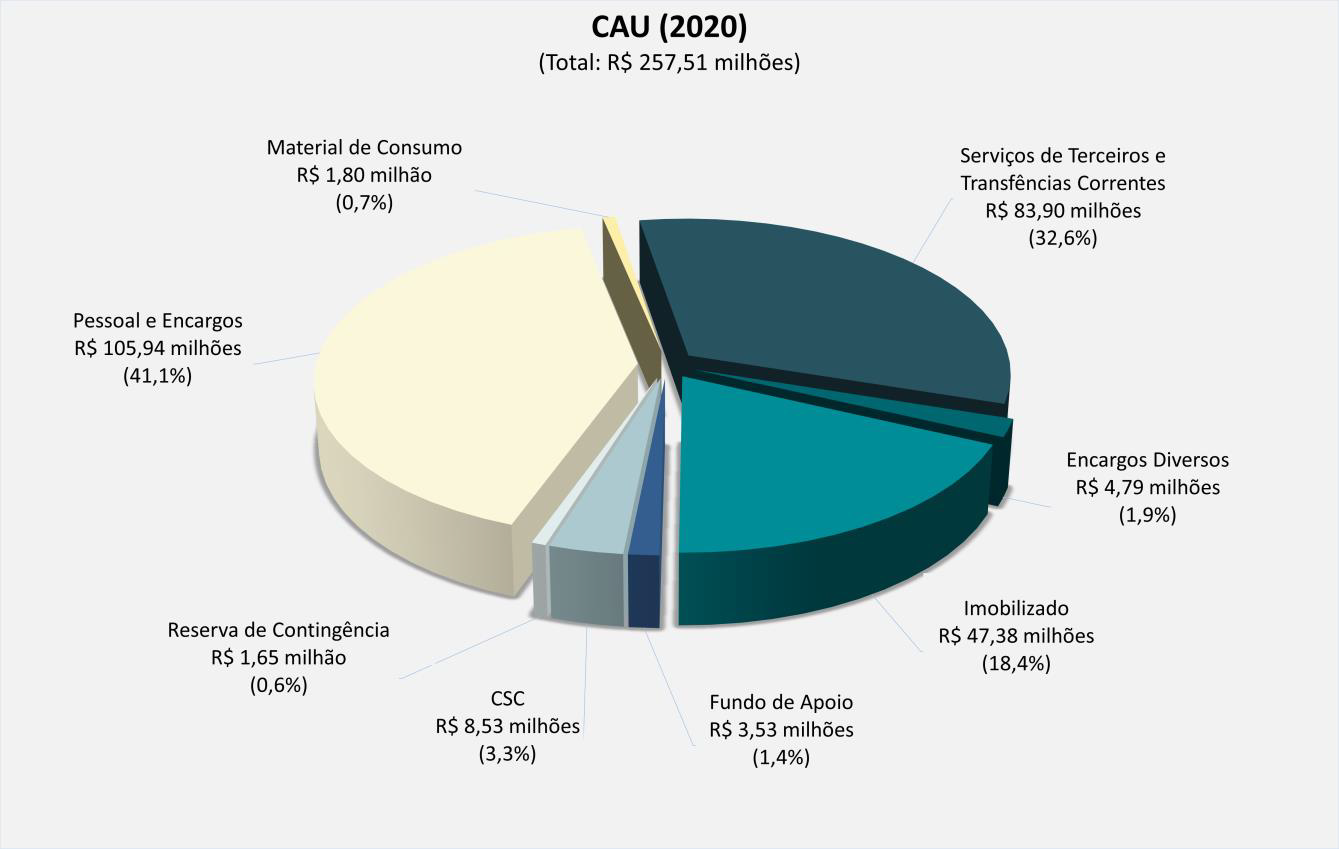 Gráfico 13.1. Aplicações por Elemento de Despesas do CAU/BR.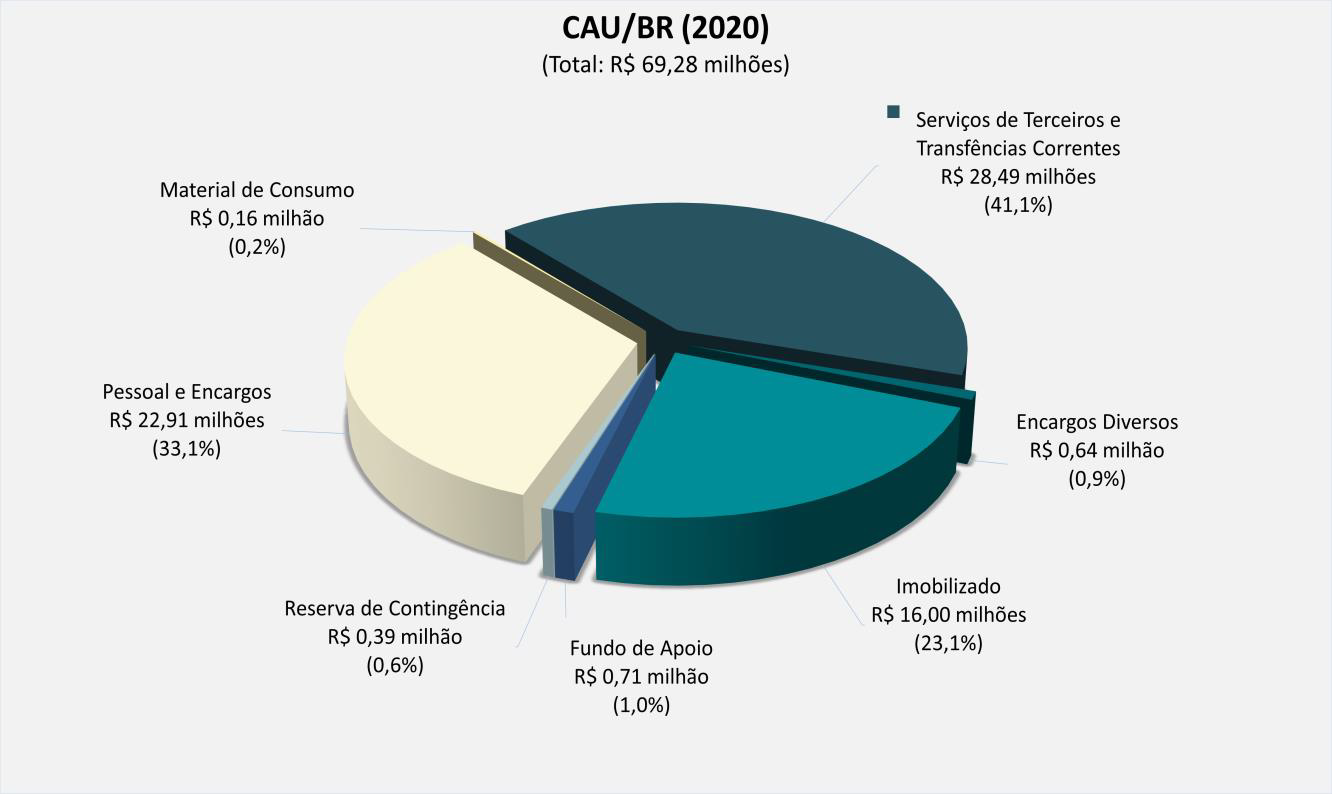 Gráfico 13.2. Aplicações por Elemento de Despesas dos CAU/UF.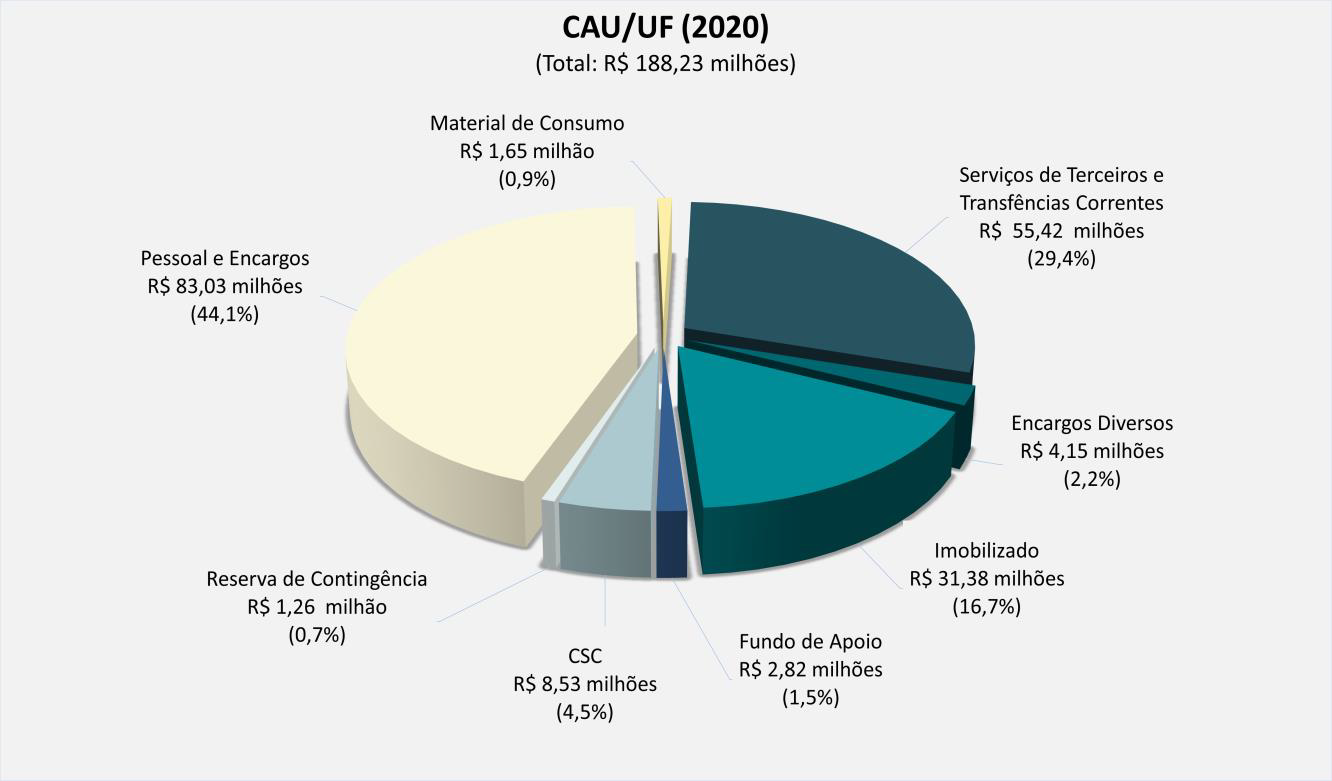 Quadro 11.1. Aplicações por Elemento de Despesas dos CAU/UF – por Região.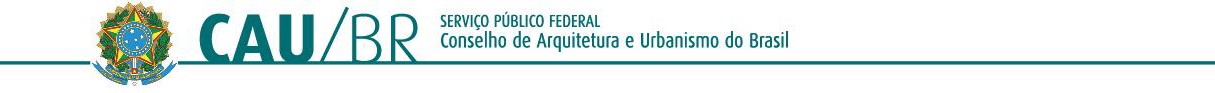 (Valores em R$ 1,00)Quadro 11.2. Comparativo das Aplicações por Elemento de Despesas dos CAU/UF.(Programação 2020 X Programação 2019).(Valores em R$ 1,00).ANEXOSAnexo 1	Demonstrativo Comparativo da Programação do Plano de Ação CAU 2020 (Programação 2020 X Programação 2019).Anexo 2	Demonstrativos das Fontes de Receitas por CAU/UF e CAU/BR. Anexo 3	Demonstrativos das Aplicações Totais por Iniciativa Estratégica.Anexo 3.1	Demonstrativos das Aplicações por Iniciativa Estratégica da Programação Operacional, Fundo de Apoio, Contribuição CSC e Reserva de Contingência.Anexo 3.2	Demonstrativos de Aportes ao Fundo de Apoio por CAU/UF e CAU/BR.Anexo 3.3	Demonstrativos de Contribuição ao Centro de Serviços Compartilhados por CAU/UF e CAU/BR.Anexo 3.4	Demonstrativos de Reserva de Contingência por CAU/UF e CAU/BR.Anexo 3.5	Demonstrativo Comparativo das Aplicações por Programação Operacional, Fundo de Apoio, Contribuição CSC e Reserva de Contingência (Programação 2020 X Programação 2019).Anexo 4	Matrizes das Iniciativas Estratégicas vinculadas aos Objetivos Estratégicos Principais por CAU/UF e CAU/BR (Quantidades).Anexo 4.1	Matrizes das Iniciativas Estratégicas vinculadas aos Objetivos Estratégicos Principais por CAU/UF e CAU/BR (Valores e Percentuais).Anexo 5	Demonstrativos das Aplicações por Elementos de Despesa por CAU/UF e CAU/BR.Anexo 6	Demonstrativo Comparativo dos Limites de Destinação Estratégica de Recursos por CAU/UF e CAU/BR (Receitas Correntes X Despesas com Pessoal).Anexo 7	Demonstrativos dos Limites de Destinação Estratégica de Recursos por CAU/UF e CAU/BR (demais destinações).Anexo 8	Programações do Plano de Ação e Orçamento do CAU - por CAU/UF e CAU/BR.ANEXO 1Demonstrativo Comparativo da Programação do Plano de Ação CAU 2020 (Programação 2020 X Programação 2019)Anexo 1. Demonstrativo Comparativo da Programação do Plano de Ação CAU 2020.(Programação 2020 X Programação 2019).ANEXO 2Demonstrativo Comparativo das Fontes de Receitas por CAU/UF e CAU/BR.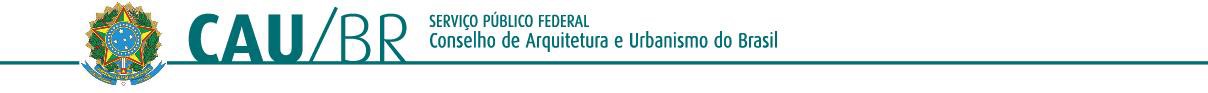 Anexo 2. Demonstrativo Comparativo das Fontes de Receitas por CAU/UF e CAU/BRANEXO 3Demonstrativo das Aplicações Totais Por Iniciativa Estratégica.Anexo 3. Demonstrativo das Aplicações Totais por Iniciativa Estratégica.Anexo 3.1. Demonstrativo das Aplicações por Iniciativa Estratégica da Programação Operacional, Fundo de Apoio, Contribuição CSC e Reserva de Contingência.Anexo 3.2. Demonstrativo de Aportes ao Fundo de Apoio por CAU/UF e CAU/BR.Anexo 3.3. Demonstrativo de Aportes ao Centro de Serviços Compartilhados –Serviços Essenciais – por CAU/UF.Anexo 3.4. Demonstrativo de Reserva de Contingência por CAU/UF e CAU/BR.Anexo 3.5. Demonstrativo Comparativo das Aplicações por Programação Operacional, Fundo de Apoio, Contribuição CSC e Reserva de Contingência.(Programação 2020 X Programação 2019)ANEXO 4Matriz das Iniciativas Estratégicas vinculadas aos Objetivos Estratégicos Principais por CAU/UF e CAU/BR (Quantidades, Valores e Percentuais).Anexo 4. Matriz das Iniciativas Estratégicas vinculadas aos Objetivos Estratégicos Principais por CAU/UF e CAU/BR (Quantidades).*Os Objetivos Estratégicos locais priorizados por cada CAU/UF e CAU/BR estão sinalizados em verde no quadro acima.Anexo 4.1 Matriz das Iniciativas Estratégicas vinculadas aos Objetivos Estratégicos Principais por CAU/UF e CAU/BR (Valores e Percentuais).ANEXO 5Demonstrativo das Aplicações por Elementos de Despesa – por CAU/UF e CAU/BR.Anexo 5. Demonstrativo das Aplicações por Elementos de Despesa – por CAU/UF e CAU/BR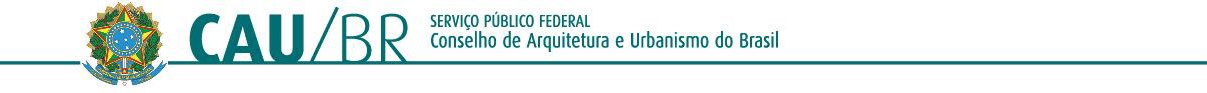 *Para Salários e Encargos do CAU/BR foi considerado o valor de R$ 609.159,00 destinado a efetivação da segunda fase da "Implantação da CTO" (Reestruturação do organograma).ANEXO 6Demonstrativo Comparativo dos Limites de Destinação Estratégica de Recursos por CAU/UF e CAU/BR.(Receitas Correntes X Despesas com Pessoal).Anexo 6. Demonstrativo Comparativo dos Limites de Destinação Estratégica de Recursos por CAU/UF e CAU/BR (Receitas Correntes X Despesas com Pessoal).*Despesas com Pessoal (Salários e Encargos): para efeito do cálculo do limite de pessoal não consideramos as despesas decorrentes de rescisões contratuais, auxílio alimentação, auxílio transporte, plano de saúde e demais benefícios.ANEXO 7Demonstrativo	dos	Limites	de	Destinação Estratégica de Recursos – por CAU/UF e CAU/BR(Receitas de Arrecadação Líquida X Fiscalização, Atendimento, Comunicação, Patrocínios e Objetivos Estratégico priorizados pelos CAU/UF e pelo CAU/BR).(Folha de Pagamento X Capacitação).Anexo 7. Demonstrativo dos Limites de Destinação Estratégica de Recursos por CAU/UF e CAU/BR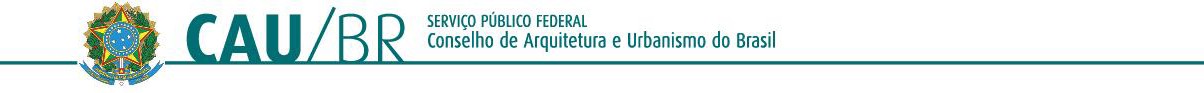 *Para o cálculo de Pessoal (Salários, Encargos e Benefícios) do CAU/BR não foi considerado o valor de R$ 609.159,00, destinado a efetivação da segunda fase da "Implantação da CTO" (Reestruturação do organograma), pois só será efetivado após a contratação dos novos colaboradores.ANEXO 8Programação do Plano de Ação e Orçamento do CAU – por CAU/UF e CAU/BR.Anexo 8. Programação 2020 - Link para acesso no Portal TransparênciaCAU/BR - https://transparencia.caubr.gov.br/arquivos/plano-acao-2020-caubr.xlsx CAU/AC - https://transparencia.caubr.gov.br/arquivos/plano-acao-2020-cauac.xlsx CAU/AM - https://transparencia.caubr.gov.br/arquivos/plano-acao-2020-cauam.xlsx CAU/AP - https://transparencia.caubr.gov.br/arquivos/plano-acao-2020-cauap.xlsx CAU/AL - https://transparencia.caubr.gov.br/arquivos/plano-acao-2020-caual.xlsx CAU/BA - https://transparencia.caubr.gov.br/arquivos/plano-acao-2020-cauba.xlsx CAU/CE - https://transparencia.caubr.gov.br/arquivos/plano-acao-2020-cauce.xlsx CAU/DF - https://transparencia.caubr.gov.br/arquivos/plano-acao-2020-caudf.xlsx CAU/ES - https://transparencia.caubr.gov.br/arquivos/plano-acao-2020-caues.xlsx CAU/GO - https://transparencia.caubr.gov.br/arquivos/plano-acao-2020-caugo.xlsx CAU/MA - https://transparencia.caubr.gov.br/arquivos/plano-acao-2020-cauma.xlsx CAU/MG - https://transparencia.caubr.gov.br/arquivos/plano-acao-2020-caumg.xlsx CAU/MS - https://transparencia.caubr.gov.br/arquivos/plano-acao-2020-caums.xlsx CAU/MT - https://transparencia.caubr.gov.br/arquivos/plano-acao-2020-caumt.xlsx CAU/PA - https://transparencia.caubr.gov.br/arquivos/plano-acao-2020-caupa.xlsx CAU/PB - https://transparencia.caubr.gov.br/arquivos/plano-acao-2020-caupb.xlsx CAU/PE - https://transparencia.caubr.gov.br/arquivos/plano-acao-2020-caupe.xlsx CAU/PI - https://transparencia.caubr.gov.br/arquivos/plano-acao-2020-caupi.xlsx CAU/PR - https://transparencia.caubr.gov.br/arquivos/plano-acao-2020-caupr.xlsx CAU/RJ - https://transparencia.caubr.gov.br/arquivos/plano-acao-2020-caurj.xlsx CAU/RN - https://transparencia.caubr.gov.br/arquivos/plano-acao-2020-caurn.xlsx CAU/RO - https://transparencia.caubr.gov.br/arquivos/plano-acao-2020-cauro.xlsx CAU/RR - https://transparencia.caubr.gov.br/arquivos/plano-acao-2020-caurr.xlsx CAU/RS - https://transparencia.caubr.gov.br/arquivos/plano-acao-2020-caurs.xlsx CAU/SC - https://transparencia.caubr.gov.br/arquivos/plano-acao-2020-causc.xlsx CAU/SE - https://transparencia.caubr.gov.br/arquivos/plano-acao-2020-cause.xlsx CAU/TO - https://transparencia.caubr.gov.br/arquivos/plano-acao-2020-cauto.xlsxEspecificaçãoProgramação 2020Programação 2019VariaçãoVariaçãoPart. %EspecificaçãoProgramação 2020Programação 2019Valores%Part. %I - FONTES1. Receitas Correntes202.493.305,80197.183.2195.310.086,752,778,61.1 Receitas de Arrecadação180.596.892,34168.497.033,0412.099.859,297,270,11.1.1 Anuidades78.713.792,8774.662.400,364.051.392,505,430,61.1.1.1 Pessoa Física68.510.184,5464.083.551,834.426.632,716,926,61.1.1.1.1 Pessoa Física do Exercício60.342.597,2555.695.508,074.647.089,188,323,41.1.1.1.2 Pessoa Física de Exercício Anterior8.167.587,298.388.043,76(220.456,47)(2,6)3,21.1.1.2 Pessoa Jurídica10.203.608,3310.578.848,53(375.240,20)(3,5)4,01.1.1.2.1 Pessoa Jurídica do Exercício9.103.532,669.218.389,63(114.856,97)(1,2)3,51.1.1.2.2 Pessoa Jurídica de Exercício Anterior1.100.075,671.360.458,91(260.383,24)(19,1)0,41.1.2 Taxas e Multas6.835.007,825.842.356,67992.651,1517,02,71.1.3 RRT95.048.091,6587.992.276,017.055.815,648,036,91.2 Aplicações Financeiras7.306.861,798.189.011,51(882.149,72)(10,8)2,81.3 Outras Receitas11.254.092,4616.746.531,46(5.492.439,00)(32,8)4,41.4 Fundo de Apoio3.335.459,223.750.643,04(415.183,82)(11,1)1,3Soma202.493.305,80197.183.219,055.310.086,752,778,62. Receitas de Capital55.018.644,4592.157.686,25(37.139.041,80)(40,3)21,42.1 Saldos de Exercícios Anteriores55.018.644,4592.157.686,25(37.139.041,80)(40,3)21,4I – TOTAL257.511.950,25289.340.905,22(31.828.954,97)(11,0)100,0EspecificaçãoProgramação 2020Programação 2019VariaçãoVariaçãoPart. %EspecificaçãoProgramação 2020Programação 2019Valores%Part. %I - FONTES1. Receitas Correntes47.936.292,3449.721.392,47(1.785.100,13)(3,6)69,21.1 Receitas de Arrecadação36.252.645,6133.786.636,192.466.009,427,352,31.1.1 Anuidades15.845.004,6114.819.611,641.025.392,966,922,91.1.1.1 Pessoa Física13.739.863,5612.740.349,30999.514,267,819,81.1.1.1.1 Pessoa Física do Exercício12.113.602,0010.926.592,591.187.009,4110,917,51.1.1.1.2 Pessoa Física de Exercício Anterior1.626.261,561.813.756,71(187.495,15)(10,3)2,31.1.1.2 Pessoa Jurídica2.105.141,052.079.262,3525.878,701,23,01.1.1.2.1 Pessoa Jurídica do Exercício1.885.126,001.808.651,5276.474,484,22,71.1.1.2.2 Pessoa Jurídica de Exercício Anterior220.015,05270.610,83(50.595,78)(18,7)0,31.1.2 Taxas e Multas1.470.749,001.177.817,26292.931,7424,92,11.1.3 RRT18.936.892,0017.789.207,281.147.684,726,527,31.2 Aplicações Financeiras1.390.100,001.293.764,7396.335,277,42,01.3 Outras Receitas10.293.546,7314.640.991,56(4.347.444,82)(29,7)14,91.4 Fundo de Apoio0,000,00---Soma47.936.292,3449.721.392,47(1.785.100,13)(3,6)69,22. Receitas de Capital21.345.754,0013.232.813,358.112.940,6561,330,82.1 Saldos de Exercícios Anteriores21.345.754,0013.232.813,358.112.940,6561,330,8I – TOTAL69.282.046,3462.954.205,826.327.840,5310,1100,0EspecificaçãoProgramação 2020Programação 2019VariaçãoVariaçãoPart. %EspecificaçãoProgramação 2020Programação 2019Valores%Part. %I - FONTES1. Receitas Correntes154.557.013,46147.461.826,587.095.186,884,882,11.1 Receitas de Arrecadação144.344.246,73134.710.396,869.633.849,877,276,71.1.1 Anuidades62.868.788,2659.842.788,723.025.999,545,133,41.1.1.1 Pessoa Física54.770.320,9851.343.202,533.427.118,456,729,11.1.1.1.1 Pessoa Física do Exercício48.228.995,2544.768.915,493.460.079,767,725,61.1.1.1.2 Pessoa Física de Exercício Anterior6.541.325,736.574.287,05(32.961,32)(0,5)3,51.1.1.2 Pessoa Jurídica8.098.467,288.499.586,19(401.118,91)(4,7)4,31.1.1.2.1 Pessoa Jurídica do Exercício7.218.406,667.409.738,11(191.331,45)(2,6)3,81.1.1.2.2 Pessoa Jurídica de Exercício Anterior880.060,621.089.848,08(209.787,46)(19,2)0,51.1.3 Taxas e Multas5.364.258,824.664.539,41699.719,4115,02,81.1.4 RRT76.111.199,6570.203.068,725.908.130,938,440,41.2 Aplicações Financeiras5.916.761,796.895.246,78(978.484,99)(14,2)3,11.3 Outras Receitas960.545,722.105.539,91(1.144.994,18)(54,4)0,51.4 Fundo de Apoio3.335.459,223.750.643,04(415.183,82)(11,1)1,8Soma154.557.013,46147.549.729,597.007.283,874,782,12. Receitas de Capital33.672.890,4578.924.872,90(45.251.982,45)(57,3)17,92.1 Saldos de Exercícios Anteriores33.672.890,4578.924.872,90(45.251.982,45)(57,3)17,9I – TOTAL188.229.903,91226.386.699,48(38.156.795,57)(16,9)100,0RegiãoValores em R$ 1,00Valores em R$ 1,00VariaçãoVariaçãoPart.%RegiãoProgramação 2020Programação 2019R$%Part.%Norte10.385.509,8211.116.285,71(730.775,89)(6,6)5,5Nordeste21.828.150,2120.652.981,891.175.168,325,711,6Sudeste88.041.737,22126.428.494,62(38.386.757,40)(30,4)46,8Sul51.902.900,4953.078.737,01(1.175.836,52)(2,2)27,6Centro-Oeste16.071.606,1815.110.200,26961.405,926,48,5Total188.229.903,91226.386.699,48(38.156.795,57)(16,9)100,0RegiãoProgramação 2020Programação 2020Programação 2020Programação 2020Programação 2020Programação 2020Programação 2020RegiãoProjetoProjetoAtividadeAtividadeTotalTotalTotalRegiãoQdeValorQdeValorQdeValorPart. %Norte313.021.094,05787.364.415,7710910.385.509,824,0Nordeste555.159.708,5510816.668.441,6616321.828.150,218,5Sudeste5820.529.635,619767.512.101,6115588.041.737,2234,2Sul5616.775.554,279035.127.346,2214651.902.900,4920,2Centro-Oeste283.317.685,605612.753.920,588416.071.606,186,2Soma CAU/UF22848.803.678,08429139.426.225,83657188.229.903,9173,1CAU/BR4126.786.754,203942.495.292,148069.282.046,3426,9Total26975.590.432,28468181.921.517,97737257.511.950,25100,0RegiãoProgramação 2020Programação 2020Programação 2020Programação 2020Programação 2020Programação 2020Programação 2020RegiãoProjetoProjetoAtividadeAtividadeTotalTotalTotalRegiãoQdeValorQdeValorQdeValorPart. %Norte313.021.094,05586.845.320,98899.866.415,023,8Nordeste555.159.708,558115.241.635,9513620.401.344,507,9Sudeste5820.529.635,618560.942.542,9814381.472.178,6031,6Sul5616.775.554,278232.254.060,3613849.029.614,6319,0Centro-Oeste283.317.685,604411.533.008,787214.850.694,385,8Soma CAU/UF22848.803.678,08350126.816.569,05578175.620.247,1368,2CAU/BR4126.786.754,203741.402.840,327868.189.594,5226,5Total Programação Operacional26975.590.432,28387168.219.409,37656243.809.841,6594,7Aporte ao Fundo de Apoio0-283.525.278,03283.525.278,031,4Norte0-7116.187,037116.187,030,0Nordeste0-9330.528,009330.528,000,1Sudeste0-41.385.417,0041.385.417,000,5Sul0-3711.603,003711.603,000,3Centro-Oeste0-4276.488,004276.488,000,1CAU/BR0-1705.055,001705.055,000,3Centro de Serviço Compartilhado - CSC0-278.528.036,32278.528.036,323,3Norte0-7316.032,317316.032,310,1Nordeste0-9923.336,019923.336,010,4Sudeste0-44.454.966,0044.454.966,001,7Sul0-32.007.899,0032.007.899,000,8Centro-Oeste0-4825.803,004825.803,000,3CAU/BR0-0-0-0,0Reserva de Contingência0-261.648.794,26261.648.794,260,6Norte0-686.875,46686.875,460,0Nordeste0-9172.941,709172.941,700,1Sudeste0-4729.175,624729.175,620,3Sul0-2153.783,862153.783,860,1Centro-Oeste0-4118.620,804118.620,800,0CAU/BR0-1387.396,821387.396,820,2Programação Total26975.590.432,28468181.921.517,97737257.511.950,25100,0RegiãoCOMPARATIVO ATIVIDADESCOMPARATIVO ATIVIDADESCOMPARATIVO ATIVIDADESCOMPARATIVO ATIVIDADESCOMPARATIVO ATIVIDADESCOMPARATIVO ATIVIDADESCOMPARATIVO ATIVIDADESCOMPARATIVO ATIVIDADESRegiãoProgramação2020Programação2020Programação2019Programação2019VariaçãoVariaçãoVariaçãoPart.%RegiãoQdeValorQdeValorQdeValor%Part.%Norte586.845.320,98546.766.540,47478.780,511,163,8Nordeste8115.241.635,957413.961.333,8571.280.302,109,178,4Sudeste8560.942.542,988258.199.752,1532.742.790,834,7133,5Sul8232.254.060,368032.384.148,002(130.087,64)(0,40)17,7Centro-Oeste4411.533.008,784310.977.547,211555.461,575,066,3Soma CAU/UF350126.816.569,05333122.289.321,68174.527.247,383,7069,7CAU/BR3741.402.840,324040.473.391,69-	3929.448,632,3022,8Total Programação Operacional387168.219.409,37373162.762.713,37145.456.696,003,3592,5Aporte ao Fundo283.525.278,03282.895.382,17-629.895,8621,761,9Norte7116.187,03799.136,00-17.051,0317,200,1Nordeste9330.528,009265.752,45-64.775,5524,370,2Sudeste41.385.417,0041.088.804,00-296.613,0027,240,8Sul3711.603,003628.515,00-83.088,0013,220,4Centro-Oeste4276.488,004250.778,05-25.709,9510,250,2CAU/BR1705.055,001562.396,67-142.658,3325,370,4Centro de Serviço Compartilhado - CSC278.528.036,32278.615.769,00-(87.732,69)(1,02)4,7Norte7316.032,317324.876,00-(8.843,69)(2,72)0,2Nordeste9923.336,019923.522,80-(186,80)(0,02)0,5Sudeste44.454.966,0044.434.080,08-20.885,920,472,4Sul32.007.899,0032.068.263,50-(60.364,50)(2,92)1,1Centro-Oeste4825.803,004865.026,62-(39.223,62)(4,53)0,5CAU/BR0-0-----Reserva de Contingência261.648.794,26251.752.688,391(103.894,14)(5,93)0,9Norte686.875,46589.578,831(2.703,38)(3,02)0,0Nordeste9172.941,709201.387,77-(28.446,07)(14,13)0,1Sudeste4729.175,624437.765,20-291.410,4266,570,4Sul2153.783,862231.616,78-(77.832,92)(33,60)0,1Centro-Oeste4118.620,804169.542,37-(50.921,57)(30,03)0,1CAU/BR1387.396,821622.797,44-(235.400,62)(37,80)0,2Programação Total468181.921.517,97453176.026.552,93155.894.965,043,35100,0RegiãoCOMPARATIVO - PROJETOSCOMPARATIVO - PROJETOSCOMPARATIVO - PROJETOSCOMPARATIVO - PROJETOSCOMPARATIVO - PROJETOSCOMPARATIVO - PROJETOSCOMPARATIVO - PROJETOSCOMPARATIVO - PROJETOSRegiãoProgramação2020Programação2020Programação2019Programação2019VariaçãoVariaçãoVariaçãoPart. %RegiãoQdeValorQdeValorQdeValor%Part. %Norte313.021.094,05303.836.154,401(815.060,36)(21,25)4,0Nordeste555.159.708,55515.300.984,474(141.275,92)(2,67)6,8Sudeste5820.529.635,616962.268.093,18-11(41.738.457,57)(67,03)27,2Sul5616.775.554,275017.766.193,236(990.638,96)(5,58)22,2Centro-Oeste283.317.685,60242.847.307,004470.378,6016,524,4Soma CAU/UF22848.803.678,0822492.018.732,284(43.215.054,20)(46,96)64,6CAU/BR4126.786.754,204121.295.620,0105.491.134,1925,7935,4Total Programação Operacional26975.590.432,28265113.314.352,294(37.723.920,02)(33,29)100,0PerspectivasProjetos/Objetivos EstratégicosProjetoProjetoAtividadeAtividadeTotal IniciativasTotal IniciativasPart. %PerspectivasProjetos/Objetivos EstratégicosQde.ValorQde.ValorQde.ValorPart. %SociedadeImpactar significativamente o planejamento e a gestão do território237.500,000-237.500,000,0SociedadeValorizar a Arquitetura e Urbanismo4542.000,00265.160,006607.160,000,2Processos InternosTornar a fiscalização um vetor de melhoria do exercício da Arquitetura e Urbanismo144.818.558,948141.992.156,529546.810.715,4618,2Processos InternosAssegurar a eficácia no atendimento e no relacionamento com os Arquitetos e Urbanistas e a Sociedade155.021.656,466726.586.925,688231.608.582,1412,3Processos InternosEstimular o conhecimento, o uso de processos criativos e a difusão das melhores práticas em Arquitetura e Urbanismo387.333.272,41101.147.605,18488.480.877,593,3Processos InternosInfluenciar as diretrizes do ensino de Arquitetura e Urbanismo e sua formação continuada13927.189,69132.152.580,04263.079.769,731,2Processos InternosGarantir a participação dos Arquitetos e Urbanistas no planejamento territorial e na gestão urbana7352.746,52111.718.456,01182.071.202,530,8Processos InternosEstimular a produção da Arquitetura e Urbanismo como política de Estado15455.432,16217.130.082,76367.585.514,922,9Processos InternosAssegurar a eficácia no relacionamento e comunicação com a sociedade327.576.697,04206.003.840,285213.580.537,325,3Processos InternosPromover o exercício ético e qualificado da profissão16519.216,89262.513.368,18423.032.585,071,2Processos InternosFomentar o acesso da sociedade à Arquitetura e Urbanismo459.308.004,045387.119,70509.695.123,743,8Processos InternosAssegurar a sustentabilidade financeira11.000,008322.935.987,488422.936.987,478,9Processos InternosAprimorar e inovar os processos e as ações122.168.215,727142.339.746,108344.507.961,8217,3Pessoas e InfraestruturaDesenvolver competências de dirigentes e colaboradores19938.872,36191.697.319,63382.636.191,991,0Pessoas e InfraestruturaConstruir cultura organizacional adequada à estratégia6296.761,00184.552.700,27244.849.461,271,9Pessoas e InfraestruturaTer sistemas de informação e infraestrutura que viabilizem a gestão e o atendimento dos arquitetos e urbanistas e a sociedade3035.293.309,052120.698.470,145155.991.779,1921,7TOTALTOTAL26975.590.432,28468181.921.517,97737257.511.950,25100,0PerspectivasProjetos/Objetivos EstratégicosProjetoProjetoAtividadeAtividadeTotal IniciativasTotal IniciativasPart.%PerspectivasProjetos/Objetivos EstratégicosQde.ValorQde.ValorQde.ValorPart.%SociedadeImpactar significativamente o planejamento e a gestão do território0-0-0--SociedadeValorizar a Arquitetura e Urbanismo1240.000,000-1240.000,000,3Processos InternosTornar a fiscalização um vetor de melhoria do exercício da Arquitetura e Urbanismo0-46.317.683,8546.317.683,859,1Processos InternosAssegurar a eficácia no atendimento e no relacionamento com os Arquitetos e Urbanistas e a Sociedade2878.520,0036.855.415,4057.733.935,4011,2Processos InternosEstimular o conhecimento, o uso de processos criativos e a difusão das melhores práticas em Arquitetura e Urbanismo52.088.610,003620.104,0082.708.714,003,9Processos InternosInfluenciar as diretrizes do ensino de Arquitetura e Urbanismo e sua formação continuada3166.078,492372.271,925538.350,410,8Processos InternosGarantir a participação dos Arquitetos e Urbanistas no planejamento territorial e na gestão urbana0-0-0--Processos InternosEstimular a produção da Arquitetura e Urbanismo como política de Estado0-1302.957,001302.957,000,4Processos InternosAssegurar a eficácia no relacionamento e comunicação com a sociedade82.994.400,5611.434.904,0094.429.304,566,4Processos InternosPromover o exercício ético e qualificado da profissão294.433,781339.966,003434.399,780,6Processos InternosFomentar o acesso da sociedade à Arquitetura e Urbanismo42.541.299,781120.000,0052.661.299,783,8Processos InternosAssegurar a sustentabilidade financeira0-21.092.451,8221.092.451,821,6Processos InternosAprimorar e inovar os processos e as ações42.034.915,511822.259.700,342224.294.615,8635,1Pessoas e InfraestruturaDesenvolver competências de dirigentes e colaboradores6439.924,180-6439.924,180,6Pessoas e InfraestruturaConstruir cultura organizacional adequada à estratégia198.730,001423.436,022522.166,020,8Pessoas e InfraestruturaTer sistemas de informação e infraestrutura que viabilizem a gestão e o atendimento dos arquitetos e urbanistas e a sociedade515.209.841,8922.356.401,79717.566.243,6725,4TOTALTOTAL4126.786.754,203942.495.292,148069.282.046,34100,0PerspectivasProjetos/Objetivos EstratégicosProjetoProjetoAtividadeAtividadeTotal IniciativasTotal IniciativasPart.%PerspectivasProjetos/Objetivos EstratégicosQde.ValorQde.ValorQde.ValorPart.%SociedadeImpactar significativamente o planejamento e a gestão do território237.500,000-237.500,000,0SociedadeValorizar a Arquitetura e Urbanismo3302.000,00265.160,005367.160,000,2Processos InternosTornar a fiscalização um vetor de melhoria do exercício da Arquitetura e Urbanismo144.818.558,947735.674.472,679140.493.031,6121,5Processos InternosAssegurar a eficácia no atendimento e no relacionamento com os Arquitetos e Urbanistas e a Sociedade134.143.136,466419.731.510,287723.874.646,7412,7Processos InternosEstimular o conhecimento, o uso de processos criativos e a difusão das melhores práticas em Arquitetura e Urbanismo335.244.662,417527.501,18405.772.163,593,1Processos InternosInfluenciar as diretrizes do ensino de Arquitetura e Urbanismo e sua formação continuada10761.111,20111.780.308,13212.541.419,331,4Processos InternosGarantir a participação dos Arquitetos e Urbanistas no planejamento territorial e na gestão urbana7352.746,52111.718.456,01182.071.202,531,1Processos InternosEstimular a produção da Arquitetura e Urbanismo como política de Estado15455.432,16206.827.125,76357.282.557,923,9Processos InternosAssegurar a eficácia no relacionamento e comunicação com a sociedade244.582.296,48194.568.936,28439.151.232,764,9Processos InternosPromover o exercício ético e qualificado da profissão14424.783,11252.173.402,18392.598.185,291,4Processos InternosFomentar o acesso da sociedade à Arquitetura e Urbanismo416.766.704,264267.119,70457.033.823,963,7Processos InternosAssegurar a sustentabilidade financeira11.000,008121.843.535,668221.844.535,6511,6Processos InternosAprimorar e inovar os processos e as ações8133.300,215320.080.045,756120.213.345,9610,7Pessoas e InfraestruturaDesenvolver competências de dirigentes e colaboradores13498.948,18191.697.319,63322.196.267,811,2Pessoas e InfraestruturaConstruir cultura organizacional adequada à estratégia5198.031,00174.129.264,25224.327.295,252,3Pessoas e InfraestruturaTer sistemas de informação e infraestrutura que viabilizem a gestão e o atendimento dos arquitetos e urbanistas e a sociedade2520.083.467,161918.342.068,364438.425.535,5220,4TOTALTOTAL22848.803.678,08429139.426.225,83657188.229.903,91100,0EspecificaçãoProgramação 2020Programação 2020Programação 2020Programação 2020Programação 2020Programação 2020Programação 2020Programação 2020Programação 2020EspecificaçãoCAU/UFCAU/UFCAU/BRCAU/BRTOTALTOTALParticipação % no totalParticipação % no totalParticipação % no totalEspecificaçãoValor% Part.Valor% Part.Valor% Part.CAU/UFCAU/BRTotal1. Pessoal83.027.075,8744,122.909.368,6433,1105.936.444,5141,178,421,6100,01.1. Salários e Encargos80.593.480,6942,822.656.197,6432,7103.249.678,3340,178,121,9100,01.2. Diárias - Funcionários2.433.595,181,3253.171,000,42.686.766,181,090,69,4100,02. Material de Consumo1.649.429,000,9155.067,770,21.804.496,770,791,48,6100,03. Serviços de Terceiros55.415.878,5329,428.488.189,6141,183.904.068,1432,666,034,0100,03.1 Diárias - Terceiros10.578.324,325,62.579.342,003,713.157.666,325,180,419,6100,03.2 Passagens5.705.700,713,03.641.801,005,39.347.501,713,661,039,0100,03.3 Serviços Prestados – PJ e PF33.390.240,7217,720.925.957,5830,254.316.198,3021,161,538,5100,03.4 Transferências Correntes5.741.612,793,11.341.089,031,97.082.701,822,881,118,9100,04. Encargos Diversos4.148.430,282,2641.287,060,94.789.717,341,986,613,4100,0Soma Custeio144.240.813,6876,652.193.913,0875,3196.434.726,7676,373,426,6100,05. Imobilizado31.379.433,4516,715.995.681,4423,147.375.114,8918,466,233,8100,0Total - Programação Operacional175.620.247,1393,368.189.594,5298,4243.809.841,6594,772,028,0100,0Fundo de Apoio2.820.223,031,5705.055,001,03.525.278,031,480,020,0100,0Centro de Serviço Compartilhado - CSC8.528.036,324,5--8.528.036,323,3100,00,0100,0Reserva de Contingência1.261.397,440,7387.396,820,61.648.794,260,676,523,5100,0TOTAL GERAL188.229.903,91100,069.282.046,34100,0257.511.950,25100,073,126,9100,0EspecificaçãoNorteNorteNordesteNordesteSudesteSudesteSulSulCentro-OesteCentro-OesteTOTALTOTALEspecificaçãoValor% Part.Valor% Part.Valor% Part.Valor% Part.Valor% Part.Valor%1. Pessoal4.874.788,8446,99.489.954,5343,539.133.409,5244,421.560.867,1141,57.968.055,8749,683.027.075,8744,11.1. Salários e Encargos4.621.317,9944,59.131.565,1941,838.344.258,2643,620.987.783,3740,47.508.555,8746,780.593.480,6942,81.2. Diárias - Funcionários253.470,852,4358.389,341,6789.151,260,9573.083,741,1459.500,002,92.433.595,181,32. Material de Consumo121.700,001,2169.609,000,8668.435,000,8597.035,001,292.650,000,61.649.429,000,93. Serviços de Terceiros3.104.126,2029,96.828.548,1831,327.529.174,5831,312.960.496,0325,04.993.533,5531,155.415.878,5329,43.1 Diárias - Terceiros356.724,083,4840.948,433,96.631.417,457,52.365.639,364,6383.595,002,410.578.324,325,63.2 Passagens459.680,004,4742.812,943,43.303.963,083,8791.244,691,5408.000,002,55.705.700,713,03.3 Serviços Prestados – PJ e PF2.206.019,9621,24.909.695,8722,513.737.464,4415,68.768.023,0916,93.769.037,3723,533.390.240,7217,73.4 Transferências Correntes81.702,160,8335.090,941,53.856.329,624,41.035.588,892,0432.901,182,75.741.612,793,14. Encargos Diversos109.799,991,1560.903,792,61.984.145,502,31.075.306,002,1418.275,002,64.148.430,282,2Soma Custeio8.210.415,0279,117.049.015,5078,169.315.164,6078,736.193.704,1469,713.472.514,4283,8144.240.813,6876,65. Imobilizado1.656.000,0015,93.352.329,0015,412.157.014,0013,812.835.910,4924,71.378.179,968,631.379.433,4516,7Total - Programação Operacional9.866.415,0295,020.401.344,5093,581.472.178,6092,549.029.614,6394,514.850.694,3892,4175.620.247,1393,3Fundo de Apoio116.187,031,1330.528,001,51.385.417,001,6711.603,001,4276.488,001,72.820.223,031,5Centro de Serviço Compartilhado - CSC316.032,313,0923.336,014,24.454.966,005,12.007.899,003,9825.803,005,18.528.036,324,5Reserva de Contingência86.875,460,8172.941,700,8729.175,620,8153.783,860,3118.620,800,71.261.397,440,7TOTAL GERAL10.385.509,82100,021.828.150,21100,088.041.737,22100,051.902.900,49100,016.071.606,18100,0188.229.903,91100,0EspecificaçãoProgramação 2020Programação 2019VariaçãoVariação% Part.EspecificaçãoProgramação 2020Programação 2019Valor (R$)%% Part.1. Pessoal105.936.444,5197.587.497,518.348.946,998,641,11.1.  Salários e Encargos103.249.678,3395.213.362,028.036.316,318,440,11.2. Diárias - Funcionários2.686.766,182.374.135,50312.630,6813,21,02. Material de Consumo1.804.496,771.773.492,5531.004,221,70,73. Serviços de Terceiros83.904.068,1481.040.573,712.863.494,443,532,63.1 Diárias - Terceiros13.157.666,3212.592.750,69564.915,624,55,13.2 Passagens9.347.501,7110.097.489,40(749.987,69)(7,4)3,63.3 Serviços Prestados – PJ e PF54.316.198,3045.245.007,859.071.190,4520,021,13.4 Aluguéis e Encargos-4.931.037,28(4.931.037,28)(100,0)0,03.5 Transferências Correntes7.082.701,828.174.288,48(1.091.586,66)(13,4)2,84. Encargos Diversos4.789.717,344.231.438,05558.279,2913,21,9Soma Custeio196.434.726,76184.633.001,8211.801.724,946,476,35. Imobilizado47.375.114,8991.444.063,78(44.068.948,89)(48,2)18,4Total - Programação Operacional243.809.841,65276.077.065,60(32.267.223,95)(11,7)94,7Fundo de Apoio3.525.278,032.895.382,52629.895,5121,81,4Centro de Serviço Compartilhado - CSC8.528.036,328.615.769,08(87.732,77)(1,0)3,3Reserva de Contingência1.648.794,261.752.688,02(103.893,77)(5,9)0,6TOTAL GERAL257.511.950,25289.340.905,22(31.828.954,97)(11,0)100,0RegiãoCAU/UFProgramação 2020Programação 2020Programação 2019Programação 2019VariaçãoVariaçãoVariaçãoRegiãoCAU/UFQDE.VALOR (R$)QDE.VALOR (R$)QDE.VALOR (R$)%NORTEAC151.195.784,00131.190.438,9525.345,050,4NORTEAM161.428.913,60151.435.631,241(6.717,64)(0,5)NORTEAP151.629.000,00151.545.277,50-83.722,505,4NORTEPA141.635.059,00132.415.427,001(780.368,00)(32,3)NORTERO171.288.459,00171.343.822,88-(55.363,88)(4,1)NORTERR141.203.694,00141.212.314,14-(8.620,14)(0,7)NORTETO182.004.600,22161.973.374,00231.226,221,6SOMA (N)SOMA (N)10910.385.509,8210311.116.285,716(730.775,89)(6,6)NORDESTEAL191.516.000,00171.408.807,002107.193,007,6NORDESTEBA316.348.372,24296.076.275,022272.097,224,5NORDESTECE142.430.267,28132.177.501,001252.766,2811,6NORDESTEMA151.275.952,00151.205.491,00-70.461,005,8NORDESTEPB212.005.229,07171.831.893,244173.335,839,5NORDESTEPE183.577.044,27153.431.133,463145.910,814,3NORDESTEPI141.394.060,00141.470.273,00-(76.213,00)(5,2)NORDESTERN162.014.147,35141.833.790,172180.357,189,8NORDESTESE151.267.078,00181.217.818,00(3)49.260,004,0SOMA (NE)SOMA (NE)16321.828.150,2115220.652.981,89111.175.168,325,7SUDESTEES253.978.307,00292.819.403,84(4)1.158.903,1641,1SUDESTEMG399.969.625,67379.443.065,742526.559,935,6SUDESTERJ2713.662.955,003713.848.842,09(10)(185.887,09)(1,3)SUDESTESP6460.430.849,5560100.317.182,954(39.886.333,40)(39,8)SOMA (SE)SOMA (SE)15588.041.737,22163126.428.494,62(8)(38.386.757,40)(30,4)SULPR5416.498.123,004717.529.863,227(1.031.740,22)(5,9)SULRS3520.098.374,903820.615.984,79(3)(517.609,89)(2,5)SULSC5715.306.402,595314.932.889,004373.513,592,5SOMA (S)SOMA (S)14651.902.900,4913853.078.737,018(1.175.836,52)(2,2)CENTRO OESTEDF144.727.722,22124.363.431,302364.290,928,3CENTRO OESTEGO204.020.026,00213.973.228,00(1)46.798,001,2CENTRO OESTEMS183.252.588,96173.238.845,96113.743,000,4CENTRO OESTEMT324.071.269,00293.534.695,003536.574,0015,2SOMA (CO)SOMA (CO)8416.071.606,187915.110.200,265961.405,926,4CAU/UFCAU/UF657188.229.903,91635226.386.699,4822(38.156.795,57)(16,9)CAU/BRCAU/BR8069.282.046,348362.954.205,82(3)6.327.840,5210,1TOTAL GERALTOTAL GERAL737257.511.950,25718289.340.905,2219(31.828.954,97)(11,0)RegiõesCAU/UFRECEITAS DE ARRECADAÇÃORECEITAS DE ARRECADAÇÃORECEITAS DE ARRECADAÇÃORECEITAS DE ARRECADAÇÃORECEITAS DE ARRECADAÇÃORECEITAS DE ARRECADAÇÃORECEITAS DE ARRECADAÇÃORECEITAS DE ARRECADAÇÃORECEITAS DE ARRECADAÇÃORECEITAS CORRENTESRECEITAS CORRENTESRECEITAS CORRENTESRECEITAS CORRENTESRECEITAS CORRENTESRECEITAS CORRENTESRECEITA DE CAPITALRECEITA DE CAPITALRECEITA DE CAPITALTOTALTOTALTOTALTOTALRegiõesCAU/UFProgramação 2020Programação 2020Programação 2020Programação 2020Programação 2020Programação 2020Programação 2020Programação 2019Var. (%)Programação 2020Programação 2020Programação 2020Programação 2020Programação 2019Var. (%)Programação 2020Programação 2019Var. (%)Programação 2020Programação 2019VariaçãoVariaçãoRegiõesCAU/UFAnuidade - PFAnuidade - PFAnuidade- PJAnuidade- PJRRTTaxas e MultasTotalReceitas de ArrecadaçãoProgramação 2019Var. (%)Aplicações FinanceirasOutras ReceitasFundo de ApoioTotalReceitas CorrentesProgramação 2019Var. (%)Programação 2020Programação 2019Var. (%)Programação 2020Programação 2019Valor (R$)(%)RegiõesCAU/UFExercícioExercíciosAnterioresExercícioExercíciosAnterioresRRTTaxas e MultasTotalReceitas de ArrecadaçãoProgramação 2019Var. (%)Aplicações FinanceirasOutras ReceitasFundo de ApoioTotalReceitas CorrentesProgramação 2019Var. (%)Programação 2020Programação 2019Var. (%)Programação 2020Programação 2019Valor (R$)(%)NORTEAC178.885,0010.000,0042.650,002.000,00164.369,0017.366,00415.270,00351.022,0018,315.000,001.128,00714.386,001.145.784,001.140.438,950,550.000,0050.000,000,01.195.784,001.190.438,955.345,050,4NORTEAM564.309,0068.298,0079.901,0012.255,08459.872,0049.684,001.234.319,081.240.494,49-0,521.758,529.174,0048.662,001.313.913,601.338.031,24-1,8115.000,0097.600,0017,81.428.913,601.435.631,24(6.717,64)-0,5NORTEAP202.321,009.864,0069.074,002.500,00196.141,0021.039,00500.939,00477.652,004,915.000,002.000,00631.061,001.149.000,001.163.347,56-1,2480.000,00381.929,9425,71.629.000,001.545.277,5083.722,505,4NORTEPA676.931,00-113.889,00-734.896,0068.657,001.594.373,001.555.914,002,5-4.686,00-1.599.059,001.565.427,002,136.000,00850.000,00-95,81.635.059,002.415.427,00(780.368,00)-32,3NORTERO311.999,00-64.102,00-688.174,0047.892,001.112.167,001.029.611,008,050.000,003.700,0042.592,001.208.459,001.263.822,88-4,480.000,0080.000,000,01.288.459,001.343.822,88(55.363,88)-4,1NORTERR61.429,00-12.767,00-115.103,008.518,00197.817,00188.583,434,95.000,00690,00905.187,001.108.694,001.117.314,14-0,895.000,0095.000,000,01.203.694,001.212.314,14(8.620,14)-0,7NORTETO208.060,0030.000,0053.708,005.000,00427.088,0030.999,00754.855,00710.430,006,336.000,003.500,00410.245,221.204.600,221.218.415,00-1,1800.000,00754.959,006,02.004.600,221.973.374,0031.226,221,6SOMA (N)SOMA (N)2.203.934,00118.162,00436.091,0021.755,082.785.643,00244.155,005.809.740,085.553.706,924,6142.758,5224.878,002.752.133,228.729.509,828.806.796,77-0,91.656.000,002.309.488,94-28,310.385.509,8211.116.285,71(730.775,89)-6,6NORDESTEAL530.544,0047.376,0029.225,003.000,00626.315,0053.374,001.289.834,001.195.758,007,923.000,003.166,00-1.316.000,001.228.807,007,1200.000,00180.000,0011,11.516.000,001.408.807,00107.193,007,6NORDESTEBA1.458.683,00200.000,24312.474,0035.000,001.538.908,00148.953,003.694.018,243.387.350,009,184.000,0010.354,00-3.788.372,243.516.275,027,72.560.000,002.560.000,000,06.348.372,246.076.275,02272.097,224,5NORDESTECE881.226,0071.486,80104.154,008.679,001.063.644,0092.206,002.221.395,801.995.759,0011,353.001,485.870,00-2.280.267,282.059.850,0010,7150.000,00117.651,0027,52.430.267,282.177.501,00252.766,2811,6NORDESTEMA414.059,0072.000,0066.908,005.671,00425.841,0040.806,001.025.285,00973.684,005,33.476,003.042,00244.149,001.275.952,001.205.491,005,8--0,01.275.952,001.205.491,0070.461,005,8NORDESTEPB682.270,00105.127,66129.914,0024.091,41901.869,0077.132,001.920.404,071.754.514,359,550.000,006.025,00-1.976.429,071.815.893,248,828.800,0016.000,0080,02.005.229,071.831.893,24173.335,839,5NORDESTEPE1.325.136,00374.949,27184.281,0060.000,001.313.736,00127.042,003.385.144,273.181.760,046,460.000,00111.900,00-3.557.044,273.381.133,465,220.000,0050.000,00-60,03.577.044,273.431.133,46145.910,814,3NORDESTEPI349.866,0063.000,0069.732,0023.443,00506.338,0041.667,001.054.046,00916.151,0015,116.000,002.323,00221.691,001.294.060,001.250.273,003,5100.000,00220.000,00-54,51.394.060,001.470.273,00(76.213,00)-5,2NORDESTERN665.466,00131.639,1177.302,0016.674,58748.652,0067.114,001.706.847,691.516.257,0012,623.149,664.150,00-1.734.147,351.549.984,7311,9280.000,00283.805,44-1,32.014.147,351.833.790,17180.357,189,8NORDESTESE413.617,0053.389,0046.346,003.030,00568.585,0046.285,001.131.252,001.028.074,0010,015.000,003.340,00117.486,001.267.078,001.201.818,005,4-16.000,00-100,01.267.078,001.217.818,0049.260,004,0SOMA (NE)SOMA (NE)6.720.867,001.118.968,081.020.336,00179.588,997.693.888,00694.579,0017.428.227,0615.949.307,399,3327.627,14150.170,00583.326,0018.489.350,2117.209.525,457,43.338.800,003.443.456,44-3,021.828.150,2120.652.981,891.175.168,325,7SUDESTEES1.068.447,00235.278,00137.710,0045.000,001.203.034,00108.414,002.797.883,002.497.479,8012,050.000,008.424,002.856.307,002.619.403,849,01.122.000,00200.000,00461,03.978.307,002.819.403,841.158.903,1641,1SUDESTEMG4.134.115,00570.984,59537.915,0086.374,233.904.874,00385.961,009.620.223,828.863.095,008,5320.542,7228.859,13-9.969.625,679.443.065,745,6--0,09.969.625,679.443.065,74526.559,935,6SUDESTERJ4.669.598,001.000.000,00832.187,00200.000,004.544.597,00452.087,0011.698.469,0011.491.024,001,8400.000,0072.486,00-12.170.955,0011.985.225,001,51.492.000,001.863.617,09-19,913.662.955,0013.848.842,09(185.887,09)-1,3SUDESTESP13.906.769,252.397.933,061.483.033,66262.342,1128.090.409,651.446.143,8247.586.631,5543.501.314,089,42.360.833,41483.384,5950.430.849,5547.023.182,957,210.000.000,0053.294.000,00-81,260.430.849,55100.317.182,95(39.886.333,40)-39,8SOMA (SE)SOMA (SE)23.778.929,254.204.195,652.990.845,66593.716,3437.742.914,652.392.605,8271.703.207,3766.352.912,888,13.131.376,13593.153,72-75.427.737,2271.070.877,536,112.614.000,0055.357.617,09-77,288.041.737,22126.428.494,62(38.386.757,40)-30,4SULPR3.356.103,00-818.328,00-6.203.981,00467.029,0010.845.441,0010.368.563,004,6680.000,0036.182,00-11.561.623,0011.095.363,544,24.936.500,006.434.499,68-23,316.498.123,0017.529.863,22(1.031.740,22)-5,9SULRS4.628.708,00600.000,00813.564,00-9.028.890,00651.202,0015.722.364,0014.977.282,895,01.000.000,0045.966,00-16.768.330,0016.863.119,89-0,63.330.044,903.752.864,90-11,320.098.374,9020.615.984,79(517.609,89)-2,5SULSC3.024.856,00-486.793,00-4.869.245,00377.140,008.758.034,008.285.565,005,7400.000,0029.003,00-9.187.037,008.813.523,414,26.119.365,596.119.365,590,015.306.402,5914.932.889,00373.513,592,5SOMA (S)SOMA (S)11.009.667,00600.000,002.118.685,00-20.102.116,001.495.371,0035.325.839,0033.631.410,895,02.080.000,00111.151,00-37.516.990,0036.772.006,842,014.385.910,4916.306.730,17-11,851.902.900,4953.078.737,01(1.175.836,52)-2,2CENTRO OESTEDF1.554.742,00240.000,00190.337,0045.000,221.497.990,00145.938,003.674.007,223.358.103,009,490.000,0023.600,00-3.787.607,223.494.316,008,4940.115,00869.115,308,24.727.722,224.363.431,30364.290,928,3CENTRO OESTEGO1.156.064,00200.000,00158.728,0030.000,002.178.450,00111.784,003.835.026,003.733.228,002,755.000,0030.000,00-3.920.026,003.823.228,002,5100.000,00150.000,00-33,34.020.026,003.973.228,0046.798,001,2CENTRO OESTEMS895.046,0060.000,00156.349,0010.000,001.914.657,00133.472,003.169.524,003.061.000,903,530.000,0015.000,00-3.214.524,003.180.381,001,138.064,9658.464,96-34,93.252.588,963.238.845,9613.743,000,4CENTRO OESTEMT909.746,00-147.035,00-2.195.541,00146.354,003.398.676,003.070.727,0110,760.000,0012.593,00-3.471.269,003.104.695,0011,8600.000,00430.000,0039,54.071.269,003.534.695,00536.574,0015,2SOMA (CO)SOMA (CO)4.515.598,00500.000,00652.449,0085.000,227.786.638,00537.548,0014.077.233,2213.223.058,916,5235.000,0081.193,00-14.393.426,2213.602.620,005,81.678.179,961.507.580,2611,316.071.606,1815.110.200,26961.405,926,4TOTAL CAU/UFTOTAL CAU/UF48.228.995,256.541.325,737.218.406,66880.060,6276.111.199,655.364.258,82144.344.246,73134.710.396,997,25.916.761,79960.545,723.335.459,22154.557.013,46147.461.826,584,833.672.890,4578.924.872,90-57,3188.229.903,91226.386.699,48(38.156.795,57)-16,9CAU/BRCAU/BR12.113.602,001.626.261,561.885.126,00220.015,0518.936.892,001.470.749,0036.252.645,6133.786.636,197,31.390.100,0010.293.546,7347.936.292,3449.721.392,47-3,621.345.754,0013.232.813,3561,369.282.046,3462.954.205,826.327.840,5310,1TOTAL GERALTOTAL GERAL60.342.597,258.167.587,299.103.532,661.100.075,6795.048.091,656.835.007,82180.596.892,34168.497.033,177,27.306.861,7911.254.092,463.335.459,22202.493.305,80197.183.219,052,755.018.644,4592.157.686,25-40,3257.511.950,25289.340.905,22(31.828.955,05)-11,0REGIÃOCAU/UFPROJETOSPROJETOSATIVIDADESATIVIDADESTOTAISTOTAISPART.%REGIÃOCAU/UFQDE.VALOR (R$)QDE.VALOR (R$)QDE.VALOR (R$)PART.%NORTEAC6126.246,0091.069.538,00151.195.784,000,5NORTEAM4251.877,62121.177.035,98161.428.913,600,6NORTEAP2503.000,00131.126.000,00151.629.000,000,6NORTEPA5658.429,159976.629,85141.635.059,000,6NORTERO5112.000,00121.176.459,00171.288.459,000,5NORTERR6550.939,288652.754,72141.203.694,000,5NORTETO3818.602,00151.185.998,22182.004.600,220,8SOMA (N)SOMA (N)313.021.094,05787.364.415,7710910.385.509,824,0NORDESTEAL9318.100,00101.197.900,00191.516.000,000,6NORDESTEBA103.161.000,00213.187.372,24316.348.372,242,5NORDESTECE6390.315,7382.039.951,55142.430.267,280,9NORDESTEMA383.850,00121.192.102,00151.275.952,000,5NORDESTEPB7234.713,34141.770.515,73212.005.229,070,8NORDESTEPE5248.000,00133.329.044,27183.577.044,271,4NORDESTEPI5138.026,2491.256.033,76141.394.060,000,5NORDESTERN8533.318,2481.480.829,11162.014.147,350,8NORDESTESE252.385,00131.214.693,00151.267.078,000,5SOMA (NE)SOMA (NE)555.159.708,5510816.668.441,6616321.828.150,218,5SUDESTEES71.259.576,23182.718.730,77253.978.307,001,5SUDESTEMG81.021.611,00318.948.014,67399.969.625,673,9SUDESTERJ136.878.174,00146.784.781,002713.662.955,005,3SUDESTESP3011.370.274,383449.060.575,176460.430.849,5523,5SOMA (SE)SOMA (SE)5820.529.635,619767.512.101,6115588.041.737,2234,2SULPR184.704.601,923611.793.521,085416.498.123,006,4SULRS125.210.015,482314.888.359,423520.098.374,907,8SULSC266.860.936,87318.445.465,725715.306.402,595,9SOMA (S)SOMA (S)5616.775.554,279035.127.346,2214651.902.900,4920,2CENTRO OESTEDF61.329.860,6083.397.861,62144.727.722,221,8CENTRO OESTEGO5544.000,00153.476.026,00204.020.026,001,6CENTRO OESTEMS7338.825,00112.913.763,96183.252.588,961,3CENTRO OESTEMT101.105.000,00222.966.269,00324.071.269,001,6SOMA (CO)SOMA (CO)283.317.685,605612.753.920,588416.071.606,186,2TOTAL CAU/UFTOTAL CAU/UF22848.803.678,08429139.426.225,83657188.229.903,9173,1CAU/BRCAU/BR4126.786.754,203942.495.292,148069.282.046,3426,9TOTAL GERALTOTAL GERAL26975.590.432,28468181.921.517,97737257.511.950,25100,0REGIÃOCAU/UFPROJETOSPROJETOSATIVIDADESATIVIDADESTOTAISTOTAISPART. %REGIÃOCAU/UFQDE.VALOR (R$)QDE.VALOR (R$)QDE.VALOR (R$)PART. %NORTEAC6126.246,0091.016.246,00151.142.492,000,4NORTEAM4251.877,62121.081.555,67161.333.433,290,5NORTEAP2503.000,00131.078.168,00151.581.168,000,6NORTEPA5658.429,159818.752,39141.477.181,540,6NORTERO5112.000,00121.090.924,01171.202.924,000,5NORTERR6550.939,288638.311,69141.189.250,970,5NORTETO3818.602,00151.121.363,22181.939.965,220,8SOMA (N)SOMA (N)313.021.094,05786.845.320,981099.866.415,023,8NORDESTEAL9318.100,00101.091.983,00191.410.083,000,5NORDESTEBA103.161.000,00212.891.318,24316.052.318,242,4NORDESTECE6390.315,7381.832.222,95142.222.538,680,9NORDESTEMA383.850,00121.102.123,84151.185.973,840,5NORDESTEPB7234.713,34141.615.457,72211.850.171,060,7NORDESTEPE5248.000,00133.064.910,27183.312.910,271,3NORDESTEPI5138.026,2491.181.501,76141.319.528,000,5NORDESTERN8533.318,2481.331.978,17161.865.296,410,7NORDESTESE252.385,00131.130.140,00151.182.525,000,5SOMA (NE)SOMA (NE)555.159.708,5510815.241.635,9516320.401.344,507,9SUDESTEES71.259.576,23182.472.693,77253.732.270,001,4SUDESTEMG81.021.611,00318.023.020,67399.044.631,673,5SUDESTERJ136.878.174,00145.583.631,002712.461.805,004,8SUDESTESP3011.370.274,383444.863.197,546456.233.471,9321,8SOMA (SE)SOMA (SE)5820.529.635,619760.942.542,9815581.472.178,6031,6SULPR184.704.601,923610.860.634,105415.565.236,026,0SULRS125.210.015,482313.745.969,423518.955.984,907,4SULSC266.860.936,87317.647.456,845714.508.393,715,6SOMA (S)SOMA (S)5616.775.554,279032.254.060,3614649.029.614,6319,0CENTRO OESTEDF61.329.860,6083.065.581,82144.395.442,421,7CENTRO OESTEGO5544.000,00153.154.900,00203.698.900,001,4CENTRO OESTEMS7338.825,00112.639.231,96182.978.056,961,2CENTRO OESTEMT101.105.000,00222.673.295,00323.778.295,001,5SOMA (CO)SOMA (CO)283.317.685,605611.533.008,785614.850.694,385,8TOTAL CAU/UFTOTAL CAU/UF22848.803.678,08429126.816.569,05657175.620.247,1368,2CAU/BRCAU/BR4126.786.754,203941.402.840,328068.189.594,5226,5TOTAL PROGRAMAÇÃO OPERACIONALTOTAL PROGRAMAÇÃO OPERACIONAL26975.590.432,28468168.219.409,37737243.809.841,6594,7Aporte ao Fundo de Apoio Financeiro aos CAUAporte ao Fundo de Apoio Financeiro aos CAU---3.525.278,03-3.525.278,031,4Aporte ao Centro de Serviço Compartilhado - CSCAporte ao Centro de Serviço Compartilhado - CSC---8.528.036,32-8.528.036,323,3Reserva de ContingênciaReserva de Contingência---1.648.794,26-1.648.794,260,6PROGRAMAÇÃO TOTALPROGRAMAÇÃO TOTAL26975.590.432,28468181.921.517,97737257.511.950,25100,0REGIÃOCAU/UFValor Aporte ao FundoPart. %NORTEAC8.264,000,2NORTEAM23.643,000,7NORTEAP10.012,000,3NORTEPA32.672,000,9NORTERO22.791,000,6NORTERR4.054,030,1NORTETO14.751,000,4SOMA (N)SOMA (N)116.187,033,3NORDESTEAL25.399,000,7NORDESTEBA70.882,002,0NORDESTECE43.878,001,2NORDESTEMA19.419,000,6NORDESTEPB36.705,001,0NORDESTEPE60.455,001,7NORDESTEPI19.828,000,6NORDESTERN31.937,000,9NORDESTESE22.025,000,6SOMA (NE)SOMA (NE)330.528,009,4SUDESTEES51.591,001,5SUDESTEMG183.667,005,2SUDESTERJ215.135,006,1SUDESTESP935.024,0026,5SOMA (SE)SOMA (SE)1.385.417,0039,3SULPR222.245,006,3SULRS309.888,008,8SULSC179.470,005,1SOMA (S)SOMA (S)711.603,0020,2CENTRO OESTEDF69.448,002,0CENTRO OESTEGO73.879,002,1CENTRO OESTEMS63.515,001,8CENTRO OESTEMT69.646,002,0SOMA (CO)SOMA (CO)276.488,007,8TOTAL CAU/UFTOTAL CAU/UF2.820.223,0380,0CAU/BRCAU/BR705.055,0020,0TOTAL GERALTOTAL GERAL3.525.278,03100,0REGIÃOCAU/UFValor Aporte ao CSCPart. %NORTEAC22.840,000,3NORTEAM62.037,310,7NORTEAP25.820,000,3NORTEPA93.318,001,1NORTERO61.744,000,7NORTERR10.389,000,1NORTETO39.884,000,5SOMA (N)SOMA (N)316.032,313,7NORDESTEAL67.518,000,8NORDESTEBA215.172,002,5NORDESTECE121.026,001,4NORDESTEMA52.974,000,6NORDESTEPB98.353,011,2NORDESTEPE172.679,002,0NORDESTEPI51.704,000,6NORDESTERN86.382,001,0NORDESTESE57.528,000,7SOMA (NE)SOMA (NE)923.336,0110,8SUDESTEES159.446,001,9SUDESTEMG661.327,007,8SUDESTERJ786.015,009,2SUDESTESP2.848.178,0033,4SOMA (SE)SOMA (SE)4.454.966,0052,2SULPR657.526,007,7SULRS832.502,009,8SULSC517.871,006,1SOMA (S)SOMA (S)2.007.899,0023,5CENTRO OESTEDF246.234,002,9CENTRO OESTEGO207.214,002,4CENTRO OESTEMS169.027,002,0CENTRO OESTEMT203.328,002,4SOMA (CO)SOMA (CO)825.803,009,7TOTAL CAU/UFTOTAL CAU/UF8.528.036,32100,0CAU/BRCAU/BR-0,0TOTAL GERALTOTAL GERAL8.528.036,32100,0REGIÃOCAU/UFValor Reserva deContingênciaPart. %NORTEAC22.188,001,3NORTEAM9.800,000,6NORTEAP12.000,000,7NORTEPA31.887,461,9NORTERO1.000,000,1NORTERR-0,0NORTETO10.000,000,6SOMA (N)SOMA (N)86.875,465,3NORDESTEAL13.000,000,8NORDESTEBA10.000,000,6NORDESTECE42.824,602,6NORDESTEMA17.585,161,1NORDESTEPB20.000,001,2NORDESTEPE31.000,001,9NORDESTEPI3.000,000,2NORDESTERN30.531,941,9NORDESTESE5.000,000,3SOMA (NE)SOMA (NE)172.941,7010,5SUDESTEES35.000,002,1SUDESTEMG80.000,004,9SUDESTERJ200.000,0012,1SUDESTESP414.175,6225,1SOMA (SE)SOMA (SE)729.175,6244,2SULPR53.115,983,2SULRS-0,0SULSC100.667,886,1SOMA (S)SOMA (S)153.783,869,3CENTRO OESTEDF16.597,801,0CENTRO OESTEGO40.033,002,4CENTRO OESTEMS41.990,002,5CENTRO OESTEMT20.000,001,2SOMA (CO)SOMA (CO)118.620,807,2TOTAL CAU/UFTOTAL CAU/UF1.261.397,4476,5CAU/BRCAU/BR387.396,8223,5TOTAL GERALTOTAL GERAL1.648.794,26100,0REGIÃOCAU/UFPROGRAMAÇÃO 2020PROGRAMAÇÃO 2020PROGRAMAÇÃO 2019PROGRAMAÇÃO 2019VARIAÇÃOVARIAÇÃOVARIAÇÃOPART.%REGIÃOCAU/UFQDE.VALOR (R$)QDE.VALOR (R$)QDE.VALOR (R$)%PART.%NORTEAC121.142.492,00101.140.632,9021.859,100,20,4NORTEAM131.333.433,29121.339.304,241(5.870,95)(0,4)0,5NORTEAP121.581.168,00121.499.981,00081.187,005,40,6NORTEPA111.477.181,54102.251.780,721(774.599,18)(34,4)0,6NORTERO141.202.924,00141.251.772,880(48.848,88)(3,9)0,5NORTERR121.189.250,97121.198.116,140(8.865,16)(0,7)0,5NORTETO151.939.965,22141.921.107,00118.858,221,00,8SOMA (N)SOMA (N)899.866.415,028410.602.694,875(736.279,85)(6,9)3,8NORDESTEAL161.410.083,00141.303.922,002106.161,008,10,5NORDESTEBA286.052.318,24265.753.250,842299.067,405,22,4NORDESTECE112.222.538,68101.988.538,091234.000,5911,80,9NORDESTEMA121.185.973,84121.117.693,15068.280,706,10,5NORDESTEPB181.850.171,06141.693.936,794156.234,289,20,7NORDESTEPE153.312.910,27123.168.961,163143.949,114,51,3NORDESTEPI111.319.528,00111.402.749,000(83.221,00)(5,9)0,5NORDESTERN131.865.296,41111.696.164,302169.132,1110,00,7NORDESTESE121.182.525,00151.137.103,00-345.422,004,00,5SOMA (NE)SOMA (NE)13620.401.344,5012519.262.318,32111.139.026,195,97,9SUDESTEES223.732.270,00262.565.351,74-41.166.918,2645,51,4SUDESTEMG369.044.631,67348.486.269,742558.361,936,63,5SUDESTERJ2412.461.805,003412.696.375,82-10(234.570,82)(1,8)4,8SUDESTESP6156.233.471,935796.719.848,044(40.486.376,11)(41,9)21,8SOMA (SE)SOMA (SE)14381.472.178,60151120.467.845,33-8(38.995.666,74)(32,4)31,6SULPR5115.565.236,024516.680.384,226(1.115.148,20)(6,7)6,0SULRS3318.955.984,903519.341.125,33-2(385.140,43)(2,0)7,4SULSC5414.508.393,715014.128.831,684379.562,032,75,6SOMA (S)SOMA (S)13849.029.614,6313050.150.341,238(1.120.726,60)(2,2)19,0CENTRO OESTEDF114.395.442,4294.026.005,252369.437,179,21,7CENTRO OESTEGO173.698.900,00183.604.800,00-194.100,002,61,4CENTRO OESTEMS152.978.056,96142.990.547,961(12.491,00)(0,4)1,2CENTRO OESTEMT293.778.295,00263.203.501,003574.794,0017,91,5SOMA (CO)SOMA (CO)7214.850.694,386713.824.854,2151.025.840,177,45,8SOMA CAU/UFSOMA CAU/UF578175.620.247,13557214.308.053,9621(38.687.806,83)(18,1)68,2CAU/BRCAU/BR7868.189.594,528161.769.011,64-36.420.582,8810,426,5TOTAL PROGRAMAÇÃO OPERACIONALTOTAL PROGRAMAÇÃO OPERACIONAL656243.809.841,65638276.077.065,6018(32.267.223,95)(11,7)94,7Aporte ao Fundo de Apoio Financeiro aos CAU/UFAporte ao Fundo de Apoio Financeiro aos CAU/UF283.525.278,03282.895.382,52-629.895,5121,81,4Aporte ao Centro de Serviço Compartilhado - CSCAporte ao Centro de Serviço Compartilhado - CSC278.528.036,32278.615.769,08-(87.732,77)(1,0)3,3Reserva de ContingênciaReserva de Contingência261.648.794,26251.752.688,021(103.893,77)(5,9)0,6PROGRAMAÇÃO TOTALPROGRAMAÇÃO TOTAL737257.511.950,25718289.340.905,2219(31.828.954,97)(11,0)100,0PerspectivasCAUObjetivosEstratégicos PrincipaisACAMAPPARORRTOALBACEMAPBPEPIRNSEESMGRJSPPRRSSCDFGOMSMTBRSOMAVisãoSer reconhecido como referência na defesa efomento das boas práticas da Arquitetura e Urbanismo-----------------------------SociedadeImpactar significativamente o planejamento e a gestão do território----------------------2-----2SociedadeValorizar a Arquitetura e Urbanismo1-1--------------12--------16Processos InternosTornar a fiscalização um vetor de melhoria do exercício da Arquitetura e Urbanismo2222222232332222392118752234495Processos InternosAssegurar a eficácia no atendimento e no relacionamento com os Arquitetos e Urbanistas e aSociedade322232224222223222346562226582Processos InternosEstimular o conhecimento, o uso de processoscriativos e a difusão das melhores práticas em Arquitetura e Urbanismo---111-411212121-322264111-848Processos InternosInfluenciar as diretrizes do ensino de Arquitetura e Urbanismo e sua formação continuada-1--1-1-1---1----115213--12526Processos InternosGarantir a participação dos Arquitetos e Urbanistas no planejamento territorial e na gestão urbana--------1--------11101-3-1--119Processos InternosEstimular a produção da Arquitetura e Urbanismo como política de Estado111111111112111112125111112-35Processos InternosAssegurar a eficácia no relacionamento e comunicação com a sociedade211111123111211122221242212952Processos InternosPromover o exercício ético e qualificado da profissão-11111112--1-1-132151110--13342Processos InternosFomentar o acesso da sociedade à Arquitetura e Urbanismo111111111111111112576221111550Processos InternosAssegurar a sustentabilidade financeira233221234223323344545342335284Processos InternosAprimorar e inovar os processos e as ações13111-315112312215-335414162283Pessoas e InfraestruturaDesenvolver competências de dirigentes e colaboradores111111111111111131121131111638Pessoas e InfraestruturaConstruir cultura organizacional adequada à estratégia----111-1--2----42-1513----224Pessoas e InfraestruturaTer sistemas de informação e infraestrutura que viabilizem a gestão e o atendimento dos arquitetose urbanistas e a sociedade1-1112213212-1--12168-3122-751SOMASOMA15161514171418193114152118141615253927645435571420183280737PerspectivasCAUObjetivosEstratégicos PrincipaisAC%AM%AP%PA%RO%RR%TO%SociedadeImpactar significativamente o planejamento e a gestão do território--------------SociedadeValorizar a Arquitetura e Urbanismo10.000,000,8--45.160,002,8--------Processos InternosTornar a fiscalização um vetor de melhoria do exercício da Arquitetura e Urbanismo389.269,0032,6416.363,9329,1298.158,0018,3533.328,3432,6330.498,5125,7349.332,9229,0315.068,1015,7Processos InternosAssegurar a eficácia no atendimento e no relacionamento com os Arquitetos e Urbanistas e a Sociedade488.177,0040,8185.825,1413,0144.140,008,8185.724,3711,4658.692,5051,1292.373,4724,3137.329,366,9Processos InternosEstimular o conhecimento, o uso de processos criativos e a difusão das melhores práticas em Arquitetura e Urbanismo------29.290,301,84.360,000,369.680,005,8--Processos InternosInfluenciar as diretrizes do ensino de Arquitetura e Urbanismo e sua formação continuada--11.206,600,8----23.000,001,8--23.658,031,2Processos InternosGarantir a participação dos Arquitetos e Urbanistas no planejamento territorial e na gestão urbana--------------Processos InternosEstimular a produção da Arquitetura e Urbanismo como política de Estado5.000,000,43.806,600,325.000,001,516.360,001,060.977,004,710.000,000,810.135,000,5Processos InternosAssegurar a eficácia no relacionamento e comunicação com a sociedade56.700,004,741.482,042,979.691,004,987.731,045,434.500,002,751.600,004,342.813,002,1Processos InternosPromover o exercício ético e qualificado da profissão--6.306,600,432.601,002,019.360,001,213.000,001,028.000,002,316.916,090,8Processos InternosFomentar o acesso da sociedade à Arquitetura e Urbanismo22.188,001,926.000,001,823.000,001,456.000,003,422.640,001,822.000,001,822.602,001,1Processos InternosAssegurar a sustentabilidade financeira30.452,002,537.249,602,637.372,002,364.559,463,923.791,001,84.054,030,324.751,001,2Processos InternosAprimorar e inovar os processos e as ações131.640,0011,0684.605,4947,9447.878,0027,5583.725,4935,713.000,001,0--582.804,8529,1Pessoas e InfraestruturaDesenvolver competências de dirigentes e colaboradores12.358,001,016.067,601,116.000,001,028.980,001,820.000,001,622.000,001,821.257,371,1Pessoas e InfraestruturaConstruir cultura organizacional adequada à estratégia--------4.000,000,316.000,001,310.493,420,5Pessoas e InfraestruturaTer sistemas de informação e infraestrutura que viabilizem a gestão e o atendimento dos arquitetos e urbanistas e a sociedade50.000,004,2--480.000,0029,530.000,001,880.000,006,2338.653,5928,1796.772,0039,7TOTAL GERALTOTAL GERAL1.195.784,001001.428.913,601001.629.000,001001.635.059,001001.288.459,001001.203.694,001002.004.600,22100PerspectivasCAUObjetivosEstratégicos PrincipaisAL%BA%CE%MA%PB%PE%PI%RN%SE%SociedadeImpactar significativamente o planejamento e a gestão do território------------------SociedadeValorizar a Arquitetura e Urbanismo------------------Processos InternosTornar a fiscalização um vetor de melhoria do exercício da Arquitetura e Urbanismo358.067,5323,6591.000,239,3529.258,8621,8373.001,9929,2450.166,0722,4749.186,9720,9374.000,5226,8383.705,3219,1432.405,8834,1Processos InternosAssegurar a eficácia no atendimento e no relacionamento com os Arquitetos e Urbanistas e a Sociedade186.140,4712,3814.926,6912,8829.445,5934,1125.303,569,8200.349,8710,0297.452,038,3184.609,8813,2512.494,2425,4142.583,1211,3Processos InternosEstimular o conhecimento, o uso de processos criativos e a difusão das melhores práticas em Arquitetura e Urbanismo51.000,003,455.000,000,938.589,671,667.239,085,320.000,001,0110.000,003,15.000,000,4111.472,655,55.000,000,4Processos InternosInfluenciar as diretrizes do ensino de Arquitetura e Urbanismo e sua formação continuada--44.000,000,7------38.000,001,1------Processos InternosGarantir a participação dos Arquitetos e Urbanistas no planejamento territorial e na gestão urbana--5.000,000,1--------------Processos InternosEstimular a produção da Arquitetura e Urbanismo como política de Estado100,000,090.000,001,418.545,000,858.355,004,67.140,000,410.000,000,348.740,003,54.125,000,294.680,007,5Processos InternosAssegurar a eficácia no relacionamento e comunicação com a sociedade65.000,004,3427.515,736,797.531,864,034.672,002,757.224,342,9224.000,006,388.426,246,383.624,664,292.263,007,3Processos InternosPromover o exercício ético e qualificado da profissão2.000,000,1270.531,864,3----26.445,001,3--4.600,000,3--52.175,004,1Processos InternosFomentar o acesso da sociedade à Arquitetura e Urbanismo60.000,004,076.000,001,242.824,601,823.600,001,887.724,004,4100.000,002,823.000,001,630.531,941,530.000,002,4Processos InternosAssegurar a sustentabilidade financeira509.392,0033,6554.223,658,786.702,603,637.004,162,970.425,003,5184.455,005,222.828,001,698.326,144,934.825,002,7Processos InternosAprimorar e inovar os processos e as ações69.300,004,6226.547,413,6578.535,5023,814.616,001,130.690,001,51.823.950,2751,018.300,001,3762.303,4137,8360.761,0028,5Pessoas e InfraestruturaDesenvolver competências de dirigentes e colaboradores15.000,001,033.000,000,542.824,601,813.000,001,021.995,001,140.000,001,117.000,001,227.563,991,422.385,001,8Pessoas e InfraestruturaConstruir cultura organizacional adequada à estratégia--600.626,679,5----990.243,7949,4--------Pessoas e InfraestruturaTer sistemas de informação e infraestrutura que viabilizem a gestão e o atendimento dos arquitetos e urbanistas e a sociedade200.000,0013,22.560.000,0040,3166.009,006,8529.160,2141,542.826,002,1--607.555,3643,6----TOTAL GERALTOTAL GERAL1.516.000,001006.348.372,241002.430.267,281001.275.952,001002.005.229,071003.577.044,271001.394.060,001002.014.147,351001.267.078,00100PerspectivasCAUObjetivosEstratégicos PrincipaisES%MG%RJ%SP%PR%RS%SC%SociedadeImpactar significativamente o planejamento e a gestão do território------------37.500,000,2SociedadeValorizar a Arquitetura e Urbanismo--20.000,000,2292.000,002,1--------Processos InternosTornar a fiscalização um vetor de melhoria do exercício da Arquitetura e Urbanismo668.416,6716,82.512.274,9125,22.356.591,5317,215.128.728,1225,02.730.798,9316,64.811.227,2423,92.025.797,2713,2Processos InternosAssegurar a eficácia no atendimento e no relacionamento com os Arquitetos e Urbanistas e a Sociedade445.560,0011,21.391.018,0014,02.217.908,4816,25.423.261,509,01.574.560,739,52.554.036,4812,72.958.034,4419,3Processos InternosEstimular o conhecimento, o uso de processos criativos e a difusão das melhores práticas em Arquitetura e Urbanismo--431.611,004,3425.000,003,12.270.000,003,880.000,000,51.650.529,718,2132.000,000,9Processos InternosInfluenciar as diretrizes do ensino de Arquitetura e Urbanismo e sua formação continuada--115.000,001,258.783,000,41.924.270,203,290.166,000,576.335,500,490.000,000,6Processos InternosGarantir a participação dos Arquitetos e Urbanistas no planejamento territorial e na gestão urbana--78.228,350,899.816,000,71.377.158,182,382.000,000,5--75.000,000,5Processos InternosEstimular a produção da Arquitetura e Urbanismo como política de Estado847,500,090.000,000,940.170,000,35.712.815,369,585.000,000,583.549,000,435.000,000,2Processos InternosAssegurar a eficácia no relacionamento e comunicação com a sociedade147.247,733,7400.000,004,01.062.355,007,81.813.179,743,0621.663,833,81.751.483,908,7475.000,003,1Processos InternosPromover o exercício ético e qualificado da profissão46.547,501,2130.000,001,372.680,000,5960.830,241,684.000,000,5120.692,000,6411.500,002,7Processos InternosFomentar o acesso da sociedade à Arquitetura e Urbanismo50.000,001,3285.000,002,9503.548,003,73.134.427,415,2344.463,922,11.427.116,047,1191.571,281,3Processos InternosAssegurar a sustentabilidade financeira1.147.192,6028,82.354.392,1823,65.389.103,0039,46.917.053,1111,41.329.009,548,11.620.611,918,1299.943,882,0Processos InternosAprimorar e inovar os processos e as ações160.109,004,01.354.850,3013,6--385.572,090,62.158.485,3813,14.203.708,9020,92.331.690,1415,2Pessoas e InfraestruturaDesenvolver competências de dirigentes e colaboradores30.975,000,8109.999,931,1145.000,001,1828.750,881,4163.664,001,0191.446,441,0140.000,000,9Pessoas e InfraestruturaConstruir cultura organizacional adequada à estratégia159.411,004,0410.313,004,1--80.000,000,1364.569,592,21.607.637,788,084.000,000,5Pessoas e InfraestruturaTer sistemas de informação e infraestrutura que viabilizem a gestão e o atendimento dos arquitetos e urbanistas e a sociedade1.122.000,0028,2286.938,002,91.000.000,007,314.474.802,7324,06.789.741,0841,2--6.019.365,5939,3TOTAL GERALTOTAL GERAL3.978.307,001009.969.625,6710013.662.955,0010060.430.849,5510016.498.123,0010020.098.374,9010015.306.402,59100PerspectivasCAUObjetivosEstratégicos PrincipaisGO%MS%MT%BR%SOMASociedadeImpactar significativamente o planejamento e a gestão do território--------37.500,00SociedadeValorizar a Arquitetura e Urbanismo------240.000,000,3607.160,00Processos InternosTornar a fiscalização um vetor de melhoria do exercício da Arquitetura e Urbanismo753.023,6918,7744.637,5422,9948.983,0023,36.317.683,859,146.810.715,46Processos InternosAssegurar a eficácia no atendimento e no relacionamento com os Arquitetos e Urbanistas e a Sociedade456.190,3111,3465.089,4614,3560.945,0013,87.733.935,4011,231.608.582,14Processos InternosEstimular o conhecimento, o uso de processos criativos e a difusão das melhores práticas em Arquitetura e Urbanismo120.000,003,030.000,000,9--2.736.119,003,98.508.282,59Processos InternosInfluenciar as diretrizes do ensino de Arquitetura e Urbanismo e sua formação continuada--12.000,000,435.000,000,9534.819,410,83.076.238,74Processos InternosGarantir a participação dos Arquitetos e Urbanistas no planejamento territorial e na gestão urbana354.000,008,8----302.957,000,42.374.159,53Processos InternosEstimular a produção da Arquitetura e Urbanismo como política de Estado26.000,000,6100.000,003,185.000,002,1--7.282.557,92Processos InternosAssegurar a eficácia no relacionamento e comunicação com a sociedade580.000,0014,498.760,003,0452.000,0011,14.436.348,436,413.587.581,18Processos InternosPromover o exercício ético e qualificado da profissão--12.000,000,4288.000,007,1424.735,320,63.022.920,61Processos InternosFomentar o acesso da sociedade à Arquitetura e Urbanismo120.000,003,0100.000,003,1110.000,002,72.628.454,283,89.662.278,24Processos InternosAssegurar a sustentabilidade financeira567.812,0014,1117.505,003,6195.456,004,81.092.451,821,622.936.987,47Processos InternosAprimorar e inovar os processos e as ações566.000,0014,120.000,000,61.335.885,0032,824.304.175,8835,144.517.521,84Pessoas e InfraestruturaDesenvolver competências de dirigentes e colaboradores63.000,001,640.000,001,260.000,001,5441.956,260,62.638.224,07Pessoas e InfraestruturaConstruir cultura organizacional adequada à estratégia------522.166,020,84.849.461,27Pessoas e InfraestruturaTer sistemas de informação e infraestrutura que viabilizem a gestão e o atendimento dos arquitetos e urbanistas e a sociedade414.000,0010,31.512.596,9646,5--17.566.243,6725,455.991.779,19TOTAL GERALTOTAL GERAL4.020.026,001003.252.588,961004.071.269,0010069.282.046,34100257.511.950,25REGIÃOCAU/UFPessoalPessoalMaterial de ConsumoServiços de TerceirosServiços de TerceirosServiços de TerceirosTransferências CorrentesEncargos DiversosSoma OperacionalAporte ao FundoAporte CSCReserva de ContingênciaSoma Despesas de CusteioImobilizadoTOTAL GERALPart. %REGIÃOCAU/UFSalários e EncargosDiáriasMaterial de ConsumoDiáriasPassagensServiços PrestadosTransferências CorrentesEncargos DiversosSoma OperacionalAporte ao FundoAporte CSCReserva de ContingênciaSoma Despesas de CusteioImobilizadoTOTAL GERALPart. %NORTEAC509.578,0045.000,0017.000,0053.000,0092.928,00359.986,00-15.000,001.092.492,008.264,0022.840,0022.188,001.145.784,0050.000,001.195.784,000,5NORTEAM719.886,4916.572,6027.200,0021.845,7042.400,00355.728,50-34.800,001.218.433,2923.643,0062.037,319.800,001.313.913,60115.000,001.428.913,600,6NORTEAP652.669,0025.210,0020.500,0050.210,0067.300,00258.279,00-27.000,001.101.168,0010.012,0025.820,0012.000,001.149.000,00480.000,001.629.000,000,6NORTEPA755.045,3645.957,8820.400,0085.570,0090.750,00413.168,0029.290,301.000,001.441.181,5432.672,0093.318,0031.887,461.599.059,0036.000,001.635.059,000,6NORTERO597.086,9247.692,008.000,0036.126,0074.211,00290.167,8247.639,8622.000,401.122.924,0022.791,0061.744,001.000,001.208.459,0080.000,001.288.459,000,5NORTERR669.183,3957.100,0022.000,0057.340,0057.340,00221.288,00-9.999,591.094.250,974.054,0310.389,00-1.108.694,0095.000,001.203.694,000,5NORTETO717.868,8315.938,376.600,0052.632,3834.751,00307.402,644.772,00-1.139.965,2214.751,0039.884,0010.000,001.204.600,22800.000,002.004.600,220,8SOMA (N)SOMA (N)4.621.317,99253.470,85121.700,00356.724,08459.680,002.206.019,9681.702,16109.799,998.210.415,02116.187,03316.032,3186.875,468.729.509,821.656.000,0010.385.509,824,0NORDESTEAL635.000,0042.000,007.520,0038.000,0043.300,00404.263,0012.000,0028.000,001.210.083,0025.399,0067.518,0013.000,001.316.000,00200.000,001.516.000,000,6NORDESTEBA1.618.009,2449.000,0032.500,00260.000,00206.387,001.198.992,0055.000,0072.430,003.492.318,2470.882,00215.172,0010.000,003.788.372,242.560.000,006.348.372,242,5NORDESTECE1.236.693,3139.441,0054.000,00108.128,0082.350,00478.087,3716.009,0057.830,002.072.538,6843.878,00121.026,0042.824,602.280.267,28150.000,002.430.267,280,9NORDESTEMA644.201,7612.717,007.900,0065.975,0850.935,00367.672,00-23.044,001.172.444,8419.419,0052.974,0017.585,161.262.423,0013.529,001.275.952,000,5NORDESTEPB978.367,6491.640,0019.833,0080.610,0071.299,00327.647,08121.750,00130.224,341.821.371,0636.705,0098.353,0120.000,001.976.429,0728.800,002.005.229,070,8NORDESTEPE1.648.000,0035.000,0024.336,00120.000,00144.350,001.145.724,2780.000,0095.500,003.292.910,2760.455,00172.679,0031.000,003.557.044,2720.000,003.577.044,271,4NORDESTEPI841.402,5226.000,005.000,0038.200,0037.840,00255.085,48-16.000,001.219.528,0019.828,0051.704,003.000,001.294.060,00100.000,001.394.060,000,5NORDESTERN939.405,7244.441,3411.520,0037.275,3548.121,94329.124,6737.531,94137.875,451.585.296,4131.937,0086.382,0030.531,941.734.147,35280.000,002.014.147,350,8NORDESTESE590.485,0018.150,007.000,0092.760,0058.230,00403.100,0012.800,00-1.182.525,0022.025,0057.528,005.000,001.267.078,00-1.267.078,000,5SOMA (NE)SOMA (NE)9.131.565,19358.389,34169.609,00840.948,43742.812,944.909.695,87335.090,94560.903,7917.049.015,50330.528,00923.336,01172.941,7018.475.821,213.352.329,0021.828.150,218,5SUDESTEES1.580.387,2721.875,0062.940,00214.585,0053.300,00574.182,73-103.000,002.610.270,0051.591,00159.446,0035.000,002.856.307,001.122.000,003.978.307,001,5SUDESTEMG5.347.829,8097.283,9582.821,00832.698,1855.907,001.730.908,84586.938,00275.230,909.009.617,67183.667,00661.327,0080.000,009.934.611,6735.014,009.969.625,673,9SUDESTERJ6.885.927,00126.560,00132.674,00407.570,00152.200,002.397.049,001.069.825,00290.000,0011.461.805,00215.135,00786.015,00200.000,0012.662.955,001.000.000,0013.662.955,005,3SUDESTESP24.530.114,19543.432,31390.000,005.176.564,273.042.556,089.035.323,862.199.566,621.315.914,6046.233.471,93935.024,002.848.178,00414.175,6250.430.849,5510.000.000,0060.430.849,5523,5SOMA (SE)SOMA (SE)38.344.258,26789.151,26668.435,006.631.417,453.303.963,0813.737.464,443.856.329,621.984.145,5069.315.164,601.385.417,004.454.966,00729.175,6275.884.723,2212.157.014,0088.041.737,2234,2SULPR6.112.057,33289.394,20191.520,00393.588,68681.244,692.596.931,1254.000,00310.000,0010.628.736,02222.245,00657.526,0053.115,9811.561.623,004.936.500,0016.498.123,006,4SULRS9.572.321,99139.604,54367.400,001.370.251,28-4.518.844,58740.017,61467.500,0017.175.940,00309.888,00832.502,00-18.318.330,001.780.044,9020.098.374,907,8SULSC5.303.404,05144.085,0038.115,00601.799,40110.000,001.652.247,39241.571,28297.806,008.389.028,12179.470,00517.871,00100.667,889.187.037,006.119.365,5915.306.402,595,9SOMA (S)SOMA (S)20.987.783,37573.083,74597.035,002.365.639,36791.244,698.768.023,091.035.588,891.075.306,0036.193.704,14711.603,002.007.899,00153.783,8639.066.990,0012.835.910,4951.902.900,4920,2CENTRO OESTEDF2.167.510,8713.000,0021.000,0021.595,0032.000,001.033.430,3796.391,1870.400,003.455.327,4269.448,00246.234,0016.597,803.787.607,22940.115,004.727.722,221,8CENTRO OESTEGO2.207.285,0043.500,0058.500,0056.000,0058.000,00798.340,00240.000,00137.275,003.598.900,0073.879,00207.214,0040.033,003.920.026,00100.000,004.020.026,001,6CENTRO OESTEMS1.529.060,0053.000,0013.150,00158.000,00113.000,00883.182,0080.000,00110.600,002.939.992,0063.515,00169.027,0041.990,003.214.524,0038.064,963.252.588,961,3CENTRO OESTEMT1.604.700,00350.000,00-148.000,00205.000,001.054.085,0016.510,00100.000,003.478.295,0069.646,00203.328,0020.000,003.771.269,00300.000,004.071.269,001,6SOMA (CO)SOMA (CO)7.508.555,87459.500,0092.650,00383.595,00408.000,003.769.037,37432.901,18418.275,0013.472.514,42276.488,00825.803,00118.620,8014.693.426,221.378.179,9616.071.606,186,2TOTAL CAU/UFTOTAL CAU/UF80.593.480,692.433.595,181.649.429,0010.578.324,325.705.700,7133.390.240,725.741.612,794.148.430,28144.240.813,682.820.223,038.528.036,321.261.397,44156.850.470,4631.379.433,45188.229.903,9173,1CAU/BR (i)CAU/BR (i)22.656.197,64253.171,00155.067,772.579.342,003.641.801,0020.925.957,581.341.089,03641.287,0652.193.913,08705.055,00-387.396,8253.286.364,9015.995.681,4469.282.046,3426,9TOTAL GERALTOTAL GERAL103.249.678,332.686.766,181.804.496,7713.157.666,329.347.501,7154.316.198,307.082.701,824.789.717,34196.434.726,763.525.278,038.528.036,321.648.794,26210.136.835,3647.375.114,89257.511.950,25100,0PART. %PART. %40,11,00,75,13,621,12,81,976,31,43,30,681,618,4100,0100,0REGIÃOCAU/UFReceitas CorrentesReceitas CorrentesReceitas CorrentesDespesas com Pessoal (Salários e Encargos)*Despesas com Pessoal (Salários e Encargos)*Despesas com Pessoal (Salários e Encargos)*%%%REGIÃOCAU/UFProgramação 2020Programação 2019Var.%Programação 2020Programação 2019Var.%Programação 2020Programação 2019Var.%NORTEAC1.145.784,001.140.438,950,5506.778,00489.741,303,544,242,91,3NORTEAM1.313.913,601.338.031,24-1,8701.193,74654.295,247,253,448,94,5NORTEAP1.149.000,001.163.347,56-1,2577.303,00586.694,00-1,650,250,4-0,2NORTEPA1.599.059,001.565.427,002,1645.755,36729.555,91-11,540,446,6-6,2NORTERO1.208.459,001.263.822,88-4,4501.235,72498.635,240,541,539,52,0NORTERR1.108.694,001.117.314,14-0,8567.983,39520.824,619,151,246,64,6NORTETO1.204.600,221.218.415,00-1,1654.463,71619.284,645,754,350,83,5SOMA (N)SOMA (N)8.729.509,828.806.796,77-0,94.154.712,924.099.030,931,447,646,51,0NORDESTEAL1.316.000,001.228.807,007,1635.000,00615.000,003,348,350,0-1,8NORDESTEBA3.788.372,243.516.275,027,71.416.746,441.278.238,2010,837,436,41,0NORDESTECE2.280.267,282.059.850,0010,71.192.388,171.064.357,0512,052,351,70,6NORDESTEMA1.275.952,001.205.491,005,8641.081,76626.071,962,450,251,9-1,7NORDESTEPB1.976.429,071.815.893,248,8895.207,64848.353,475,545,346,7-1,4NORDESTEPE3.557.044,273.381.133,465,21.441.900,001.293.151,9711,540,538,22,3NORDESTEPI1.294.060,001.250.273,003,5709.300,00666.800,006,454,853,31,5NORDESTERN1.734.147,351.549.984,7311,9937.845,72833.469,6212,554,153,80,3NORDESTESE1.267.078,001.201.818,005,4553.525,00598.767,00-7,643,749,8-6,1SOMA (NE)SOMA (NE)18.489.350,2117.209.525,457,48.422.994,737.824.209,267,745,645,50,1SUDESTEES2.856.307,002.619.403,849,01.460.797,571.316.274,6411,051,150,30,9SUDESTEMG9.969.625,679.443.065,745,64.436.447,794.496.886,88-1,344,547,6-3,1SUDESTERJ12.170.955,0011.985.225,001,55.915.865,005.524.727,347,148,646,12,5SUDESTESP50.430.849,5547.023.182,957,219.689.363,7420.053.173,87-1,839,042,6-3,6SOMA (SE)SOMA (SE)75.427.737,2271.070.877,536,131.502.474,1031.391.062,730,441,844,2-2,4SULPR11.561.623,0011.095.363,544,25.038.542,464.655.805,388,243,642,01,6SULRS16.768.330,0016.863.119,89-0,68.172.301,856.712.465,5321,748,739,88,9SULSC9.187.037,008.813.523,414,24.803.045,764.450.326,997,952,350,51,8SOMA (S)	37.516.990,00SOMA (S)	37.516.990,00SOMA (S)	37.516.990,0036.772.006,842,018.013.890,0715.818.597,9013,948,043,05,0CENTRO OESTEDF3.787.607,223.494.316,008,41.869.577,071.736.616,957,749,449,7-0,3CENTRO OESTEGO3.920.026,003.823.228,002,51.968.785,001.867.855,005,450,248,91,4CENTRO OESTEMS3.214.524,003.180.381,001,11.439.060,001.620.680,27-11,244,851,0-6,2CENTRO OESTEMT3.471.269,003.104.695,0011,81.414.700,001.308.000,008,240,842,1-1,4SOMA (CO)SOMA (CO)14.393.426,2213.602.620,005,86.692.122,076.533.152,222,446,548,0-1,5TOTAL CAU/UFTOTAL CAU/UF154.557.013,46147.461.826,584,868.786.193,9065.666.053,054,844,544,50,0CAU/BRCAU/BR47.936.292,3449.721.392,47-3,619.168.863,5917.545.081,979,340,035,34,7TOTAL GERALTOTAL GERAL202.493.305,80197.183.219,052,787.955.057,4883.211.135,025,743,442,21,2CAU/UFReceita de Arrecadação Líquida (RAL)¹Pessoal (Salários, Encargose Benefícios)Fiscalização (mínimo 15% da RAL)Fiscalização (mínimo 15% da RAL)Atendimento (mínimo 10% da RAL)Atendimento (mínimo 10% da RAL)Comunicação (mínimo 3% da RAL)Comunicação (mínimo 3% da RAL)Patrocínio (máximo 5% da RAL)Patrocínio (máximo 5% da RAL)Objetivos Estratégicos Locais(mínimo 6% da RAL)Objetivos Estratégicos Locais(mínimo 6% da RAL)Assistência Técnica (mínimo de 2% do total da RAL)Assistência Técnica (mínimo de 2% do total da RAL)Capacitação (mínimo 2% / máximo 4% da FP)Capacitação (mínimo 2% / máximo 4% da FP)Reserva de Contingência ( até 2% da RAL)Reserva de Contingência ( até 2% da RAL)CAU/UFReceita de Arrecadação Líquida (RAL)¹Pessoal (Salários, Encargose Benefícios)Valor%Valor%Valor%Valor%Valor%Valor%Valor%Valor%AC1.109.392509.578389.26935,1488.17744,056.7005,1--510.53546,022.1882,012.3582,422.1882,0AM1.178.785719.886416.36435,3185.82515,841.4823,5--870.43173,826.0002,216.0682,29.8000,8AP1.109.624652.669298.15826,9144.14013,079.6917,2--194.50017,523.0002,116.0002,512.0001,1PA1.561.701755.045533.32834,2185.72411,987.7315,629.2901,9234.06415,056.0003,628.9803,831.8872,0RO1.131.968597.087330.49929,2658.69258,234.5003,04.3600,4686.05260,622.6402,020.0003,31.0000,1RR1.098.950669.183349.33331,8292.37326,651.6004,7--314.37328,622.0002,022.0003,3--TO1.074.175717.869315.06829,3137.32912,842.8134,0--158.58714,822.6022,121.2573,010.0000,9SOMA (N)8.264.5954.621.3182.632.01931,82.092.26225,3394.5174,833.6500,42.968.54335,9194.4302,4136.6633,086.875AL1.214.059635.000358.06829,5186.14015,365.0005,4--237.14019,560.0004,915.0002,42,413.000BA3.388.1361.618.009591.00017,4814.92724,1427.51612,655.0001,6314.5329,376.0002,233.0002,010.0000,3CE2.097.3521.236.693529.25925,2829.44639,597.5324,738.5901,8872.27041,642.8252,042.8253,542.8252,0MA1.172.344644.202373.00231,8125.30410,734.6723,0--192.54316,423.6002,013.0002,017.5851,5PB1.754.480978.368450.16625,7200.35011,457.2243,320.0001,1288.07416,487.7245,021.9952,220.0001,1PE2.889.7401.648.000749.18725,9297.45210,3224.0007,880.0002,8397.45213,8100.0003,540.0002,431.0001,1PI1.169.466841.403374.00132,0184.61015,888.4267,65.0000,4630.55553,923.0002,017.0002,03.0000,3RN1.526.597939.406383.70525,1512.49433,683.6255,57.0000,5540.05835,430.5322,027.5642,930.5322,0SE1.170.294590.485432.40636,9142.58312,292.2637,95.0000,482.1757,030.0002,622.3853,85.0000,4SOMA (NE)ES16.382.4689.131.5654.240.79325,93.293.30520,11.170.2587,1210.5901,33.554.80021,7473.6812,9232.7692,5159.9441,0SOMA (NE)ES2.466.0141.580.387668.41727,1445.56018,1147.2486,0--2.264.14991,850.0002,030.9752,035.0001,4MG8.779.1985.347.8302.512.27528,61.391.01815,8400.0004,6250.0002,82.071.46123,6250.0002,8110.0002,180.0000,9RJ10.283.3346.885.9272.356.59222,92.217.90821,61.062.35510,3425.0004,12.821.27227,4206.0002,0145.0002,1200.0001,9SP43.991.33224.530.11415.128.72834,45.423.26112,31.813.1804,12.150.0004,923.032.49252,4929.3932,1828.7513,4414.1760,9SOMA (SE)PR65.519.87838.344.25820.666.01131,59.477.74814,53.422.7825,22.825.0004,330.189.37546,11.435.3932,21.114.7262,9729.1761,1SOMA (SE)PR10.623.1966.112.0572.730.79925,71.574.56114,8621.6645,950.0000,51.919.02518,1212.4642,0163.6642,753.1160,5RS14.812.4769.572.3224.811.22732,52.554.03617,21.751.48411,8740.0185,01.728.33011,7377.1162,5191.4462,0--SC8.578.5645.303.4042.025.79723,62.958.03434,5475.0005,570.0000,86.430.86675,0171.5712,0140.0002,6100.6681,2SOMA (S)DF34.014.23620.987.7839.567.82328,17.086.63220,82.848.1488,4860.0182,510.078.22029,6761.1512,2495.1102,4153.7840,5SOMA (S)DF3.319.5592.167.511939.74128,3442.47513,3184.7685,666.3912,0608.45318,399.5873,054.0002,516.5980,5GO3.531.1472.207.285753.02421,3456.19012,9580.00016,4120.0003,4474.00013,4120.0003,463.0002,940.0331,1MS3.036.0091.529.060744.63824,5465.08915,398.7603,330.0001,01.524.59750,2100.0003,340.0002,641.9901,4MT3.329.0301.604.700948.98328,5560.94516,9452.00013,6--848.94525,5110.0003,360.0003,720.0000,6SOMA (CO)13.215.7457.508.5563.386.38525,61.924.70014,61.315.52810,0216.3911,63.455.99526,2429.5873,3217.0002,9118.6210,9TOTAL CAU/UFCAU/BR137.396.92380.593.48140.493.03229,523.874.64717,49.151.2336,74.145.6493,050.246.93236,63.294.2422,42.196.2682,71.248.4000,9TOTAL CAU/UFCAU/BR33.701.31422.047.0396.317.68418,77.733.93522,94.429.30513,1--5.370.01415,9674.0262,0439.9242,0387.3971,1TOTAL GERAL171.098.237102.640.51946.810.71527,431.608.58218,513.580.5377,94.145.6492,455.616.94632,53.968.2682,32.636.1922,61.635.7971,0